РЕШЕНИЕ24  июля  2018 года	                                                                                      №07/01О приведении в соответствие утвержденного бюджета Примэрии г. Тараклия на 2018 г.На основании ст. 19 ч.(2), ст.14 (2) n), ст.14 (3), (4) Закона о местном публичном управлении № 436-XVI от 28 декабря 2006 года, ст.ст.12 (3), 27 Закона о местных публичных финансах №397-XV от 16 октября 2003 года, ст.ст.16, 24, 55 (5), 58(1), 61 Закона о публичных финансах и бюджетно-налоговой ответственности №181 от 25 июля 2014 года, Закона о государственном бюджете на 2018 год №289 от 15.12.2017 г., с принятием Закона №101 от 07.06.2018 г. «О внесении изменений и дополнений в Закон №289  от 15 декабря 2017 г.», в котором были уточнены суммы трансфертов специального назначения из государственного бюджета местным бюджетам г. Тараклия на 2018 г. на сумму 115,8 тыс. лей:в т.ч. трансферты специального назначения на образование увеличились на 115,7 тыс. лей, в связи с изменением отчислений по взносам обязательного медицинского страхования c материальной помощи работникам раннего образования. Обеспечение увеличения финансовых норм на питание детей в учреждениях раннего образования с 01 сентября 2018 г.На расходы в социальной сфере работника по ромам (общинного посредника) в сумме 0,1 тыс. леев.Изменения доходной части бюджета отразились на расходной части, согласно приложению. рассмотрев представленную информацию и заключение специализированной консультативной комиссии по бюджету, финансам и инвестициям от 17 июля 2018 года, Городской Совет ТараклияРЕШИЛ:Утвердить:бюджет Примэрии г. Тараклия на 2018 год по доходам и расходам в сумме 24552,7 тыс. леев.  Из них:  трансферты специального назначения 115,8 тыс. леев, Общие показатели и источники финансирования местного бюджета представлены в Приложении №1.Структура местного бюджета согласно экономической классификации (% в общем объеме, отклонения +/-) представлена в Приложении №2.Состав доходов местного бюджета (согласно экономической классификации) представлены в Приложении №3.Ресурсы и расходы местного бюджета согласно функциональной классификации и по программам представлены в Приложении №4. Доходы местного бюджета согласно экономической классификации (% в общем объеме, отклонения +/-) представлена в Приложении №5.Расходы местного бюджета согласно экономической классификации (% в общем объеме, отклонения +/-) представлена в Приложении №6.Внести изменение и дополнение в Решение Городского Совета №01/03 от 27.03.2018 г. «О внесении изменений и дополнений в  Решение Городского Совета Тараклия №11/4 от 14.12.2017 г. «О рассмотрении и утверждении бюджета г.Тараклия на 2018 год во втором чтении»: В Приложение 11.«Распределение остатка денежных средств, образовавшихся в результате исполнения бюджета за предыдущий год на начало 2018 года в сумме 3222,6 тыс. леев»  позицию  «255 000,00 леев (контрибуция 10 % от общей суммы проекта 420 тыс. долларов США согласно решению Городского Совета Тараклия №9/4 от 13.09.2016 г. «О согласии Городского совета Тараклия в продвижении «Программы технической помощи США Республике Молдова», с целью строительства Спасательной и пожарной станции в г. Тараклия»)» изложить в следующей редакции:«255 000,00 леев (контрибуция 10 % от общей суммы проекта 420 тыс. долларов США согласно решению Городского Совета Тараклия №9/4 от 13.09.2016 г. «О согласии Городского совета Тараклия в продвижении «Программы технической помощи США Республике Молдова», направить на приобретение мебели ст.316110  для  Спасательной и пожарной станции в г. Тараклия»)». Примару г.Тараклия С.Филипову обеспечить исполнение решения.4. 	Контроль над исполнением настоящего решения возложить на специализированную консультативную комиссию по бюджету, финансам и инвестициям.Голосовали: За – 15; Против – 0; Воздержались – 0.Председательствующий                                            Кирилл БуримечковСекретарь городского совета                                    Светлана Котова         В связи с внесением изменений и дополнений в Закон № 289 от 15 декабря 2017 года о государственном бюджете на 2018 год и увеличением объема трансфертов специального назначения из государственного бюджета местным бюджетам на 2018 год, необходимо привести в соответствие утвержденный бюджет по доходам и расходам на сумму 115,8 т. леев.Информация по распределению денежных средств для подведомственных учреждений раннего образования на статью расходов:Секретарь городского совета                                    Светлана КотоваРЕШЕНИЕ24  июля  2018 года	                                                                                      №07/02Об уточнении бюджетаНа основании ст. 19 ч.(2), ст.14 (2) n), ст.14 (3), (4) Закона о местном публичном управлении № 436-XVI от 28 декабря 2006 года, ст.27 Закона о местных публичных финансах №397-XV от 16 октября 2003 года, ст.ст.16,24,61 Закона о публичных финансах и бюджетно-налоговой ответственности №181 от 25 июля 2014 года, рассмотрев представленную информацию Приложение 1 и заключение специализированных  консультативных комиссий  по бюджету, финансам и инвестициям от 17 июля 2018 года, Городской Совет Тараклия,РЕШИЛ:Уточнить расходную часть бюджета за счёт поступивших денежных средств на статью 371210 «Продажа земельных участков» находящихся в собственности административно-территориальной единицы в сумме 71 389,00 леев.Уточнить доходную и расходную часть бюджета за счёт поступивших денежных средств на статью 415240 «Продажа квартир гражданам» находящихся в собственности административно-территориальной единицы в сумме 35 691,00 леев.Осуществить переброс с остатка денежных средств на обслуживание внутреннего государственного долга со статьи 242700 «Проценты по займам, предоставленным финансовыми учреждениями» в сумме 93 751,00 леев и направить их на расходы, связанные с ремонтом в санузлах  учреждения раннего образования №3.Утвердить уточнение расходной части бюджета на сумму – 200 831,00 леев в связи с возникшей необходимостью в расходах, не предусмотренных в утверждённом бюджете примэрии на 2018 год по учреждениям примэрии   на следующие статьи расхода:  Детский сад №3 г. Тараклия ул. Ленина, 110.P3 199, ECO K6 – 222500 «Услуги по текущему ремонту» – 189000,00 леев;На замену окон и дверей из металлопласта и алюминия на сумму – 120000,00 леев;На ремонт сан узлов в группах – 69 000,00 леев; Всего на ст.272600 «Денежная помощь» 3431,00 лей;В ответ на заявления граждан о выделении материальной помощи выделить:на оказание материальной помощи Кавлак В.У., проживающему в г.Тараклия, ул.Лесная,15,  из социально-незащищенной семьи, в размере 1000 леев  для прохождения курса лечения от катаракты;на оказание материальной помощи Хавренюк И.И., проживающему в г.Тараклия, ул.Мира 8а, кв.10,  из социально-незащищенной семьи, в размере 1000 леев  на оплату за жилищно-коммунальные услуги и приобретение продуктов питания;Утвердить уточнение расходной части бюджета на сумму – 8400,00 леев в связи с возникшей необходимостью в расходах, не предусмотренных в утверждённом бюджете примэрии на 2018 год  со статьи 281361 «Выплаты по исполнительным документам с добровольным исполнением» на погашение исполнительного листа перед SRL „Valec VVV” от  дополнительно поступивших денежных средств от продажи земельных участков. Примару г.Тараклия С.Филипову обеспечить исполнение решения.7. 	Контроль над исполнением настоящего решения возложить на специализированную консультативную комиссию по бюджету, финансам и инвестициям.Голосовали: За – 15; Против – 0; Воздержались – 0.Председательствующий                                            Кирилл БуримечковСекретарь городского совета                                    Светлана КотоваРЕШЕНИЕ24  июля  2018 года	                                                                                      №07/03О заключении договора с Агентством  занятости населенияВ целях обеспечения оплачиваемой общественной работой трудоспособного населения г.Тараклия и проведения работ по благоустройству города, на основании ст.19 ч.(2), 14  (2)  f), h), n), (3), ст.78 (1) Закона о местном публичном управлении  №436-XVI от 28 декабря 2006 года, ст.2, ст,4 Постановления Правительства Республики Молдова №1121 от 14 октября 2004 года «Об утверждении порядка привлечения безработных к общественным работам», ст.2 Порядка привлечения безработных к общественным работам, утвержденного указанным постановлением, рассмотрев представленную информацию, заключение специализированной консультативной комиссии по бюджету, финансам и инвестициям от  17 июля 2018 года, Городской Совет Тараклия, РЕШИЛ:Примэрии г.Тараклия в лице примара С.Филипова заключить договор с Агентством занятости населения о проведении общественных работ на 2018 год с трудоустройством 10 человек сроком на 2018 год. Трудоустроенным лицам, занятым на общественных работах оплачивать заработную плату в размере 1500 (одна тысяча пятьсот) леев статьи 211180 «Оплата труда».Примару г.Тараклия С.Филипову обеспечить исполнение решения.4.	Контроль над исполнением настоящего решения возложить на специализированную консультативную комиссию по промышленности, строительству, транспорту, связи и по коммунальному хозяйству. Голосовали: За – 15; Против – 0; Воздержались – 0.Председательствующий                                            Кирилл БуримечковСекретарь городского совета                                    Светлана КотоваРЕШЕНИЕ24  июля  2018 года	                                                                                      №07/04О выделении финансовых средствНа основании ст.19 (2), ст.14 (2) n), ст.14 (3), (4) Закона о местном публичном управлении № 436-XVI от 28 декабря 2006 года, ст.27 Закона о местных публичных финансах №397-XV от 16 октября 2003 года, ст.ст.16,24,61 Закона о публичных финансах и бюджетно-налоговой ответственности №181 от  25 июля 2014 год0а, ст.4 (1)  m) Закона об административной децентрализации  № 435-XVI от 28 декабря 2006 года, рассмотрев представленную информацию Приложение 1 и заключение специализированной консультативной комиссии по бюджету, финансам и инвестициям от  17 июля 2018 года, Городской Совет ТараклияРЕШИЛ:1.	Выделить финансовые средства, запланированные в бюджете г.Тараклия:в ответ на заявление тренера спортивного клуба по Таеквон-до г.Тараклия Илиеску Дмитрия о выделении  материальной помощи на приобретение авиабилетов для 5 спортсменов для участия в Евро-Азиатском чемпионате по  Таеквон-до в Турецкой Республике Северного Кипра 23-28 октября 2018 года- выделить 5000 леев со  ст.272600 «Денежная помощь».в ответ на заявление жителей г.Тараклия, ул.Шт.чел Маре о проведении технического обслуживания уличного освещения, установке тротуара и запрещающих дорожных знаков для большегрузного грузового транспорта: Довести до сведения заявителей, что Районный совет Тараклия совместно с АО «Друмурь Кахул» тараклийский участок, Инспекторатом полиции Тараклия, Примэрией г.Тараклия прорабатывает с компетентными органами схемы организации грузового движения в черте города, места установки информационных табло и дорожных знаков с целью ограничения или исключения движения большегрузного транспорта  транзитом по ул.Чебанова-ул.Коовского-ул.Болгарская-ул.Ленина по направлению к с.Копчак и с.Кайраклия и направления движения большегрузов по объездной дороге L-645  от кольца на ул.Ленина -  L-645. Техническое обслуживание уличного освещения будет осуществляться со статей расхода бюджета г.Тараклия на 2018 год.в ответ на ходатайство главного администратора Свободной зоны Тараклия о содействии в строительстве объездной дороги, расположенной по улицам Заводская и Промышленная протяженностью 2,1 км.- Довести до сведения заявителя, что из бюджет г.Тараклия не предусматривает  финансирование дорог, не находящихся на балансе города.в ответ на заявление жителей г.Тараклия, ул.Кирова о создании комиссии по проведению обследования улицы и дворов с целью оценки и принятию мер по прекращению оползней и проведению водоотвода-Создать комиссию и провести обследование на местности ситуации, указанной в петиции.  Примару г.Тараклия С.Филипову обеспечить исполнение решения.в ответ на заявление жителей г.Тараклия, ул.Садовая, пер.Фрунзе-Чайковского об установке уличного освещения и ремонте дорожного покрытия- Принять во внимание заявление жителей г.Тараклия, ул.Садовая, пер.Фрунзе-Чайковского об установке уличного освещения и ремонте дорожного покрытия.в ответ на заявление Ассоциации ветеранов Морского  флота г.Тараклия, о выделении денежных средств в сумме 2000 леев в связи с празднованием 29 июля Дня ВМФ для чествования членов ассоциации - выделить 2000 леев ст.272600 «Денежная помощь».П.п.2.6.:Голосовали: За – 12; Против – 3; Воздержались – 0.в ответ на заявление жителей г.Тараклия, ул.Чапаева о выделении финансовых средств на ремонт ул.Чапаева, 44-48 и моста ул.Чапаева-ул.О.Панова, замену фонарей уличного освещения Создать комиссию и провести обследование уличного освещения и моста, указанных в петиции.  Примару г.Тараклия С.Филипову обеспечить исполнение решения.в ответ на заявление жителя г.Тараклия, ул.Садовая Шпаковой А.А. об аварийной  ситуации с оврагом – Примэрии г.Тараклия обратиться в МП «Апэ-канал» Тараклия для устранения проблем, указанных в петиции. Примару г.Тараклия С.Филипову обеспечить исполнение решения.3.	Контроль над исполнением настоящего решения возложить на специализированную консультативную комиссию по бюджету, финансам и инвестициям.Голосовали: За – 15; Против – 0; Воздержались – 0.Председательствующий                                            Кирилл БуримечковСекретарь городского совета                                    Светлана КотоваРЕШЕНИЕ24  июля  2018 года	                                                                                      №07/05О рассмотрении ходатайства  ÎM „APĂ-CANAL”  TARACLIA об утверждении штатного расписанияНа основании ст. ст. 19 (2), 14 (2) h), l), q), z) ст.29  с), i) Закона о местном публичном управлении № 436-XVI от 28 декабря 2006 года, руководствуясь Постановлением № 743 от  11 июня 2002 года об оплате труда работников хозрасчетных предприятий, п.16-22 главы IV   Постановления Правительства РМ №387 от 06 июня 1994 года «Об утверждении примерного Положения о муниципальном предприятии», ст.2 аб.5 главы I, ст.4 Закона о предпринимательстве и предприятиях №845-XII от 3 января 1992 года, Постановления Правительства №165 от 09.03.2010 года о гарантированном минимальном размере заработной платы в реальном секторе, рассмотрев представленную информацию, Протокол заседания Административного совета ÎM „APĂ-CANAL” TARACLIA №8 от 24.05.2018 г. Приложение 11 и заключение специализированной консультативной комиссии по бюджету, финансам и инвестициям от 17 июля 2018 года, Городской Совет ТараклияРЕШИЛ: Утвердить и ввести в действие с 01 мая 2018 года штатное расписание ÎM „APĂ-CANAL” TARACLIA. (Приложение 1).Примару г.Тараклия С.Филипову обеспечить исполнение решения.3.	Контроль    над исполнением    настоящего    решения    возложить    на специализированную консультативную комиссию по бюджету, финансам и инвестициям.Голосовали: За – 11; Против – 0; Воздержались – 4.Председательствующий                                            Кирилл БуримечковСекретарь городского совета                                    Светлана КотоваРЕШЕНИЕ24  июля  2018 года	                                                                                      №07/06О внесении изменений и дополнений в Договор об оказании публичных услуг водоснабжения и канализации согласно Закону о публичной услуге водоснабжения и канализации №303 от 13.12.2013 г.На основании ст. 14 (2) q), h),  Закона РМ № 436-ХVI от 28 декабря 2006 года «О местном публичном управлении», ст. 4 (1)  с) Закона РМ № 435-ХУ1 от 28 декабря 2006 года  «Об административной децентрализации», рассмотрев представленную информацию и заключение специализированной консультативной комиссии по бюджету, финансам и инвестициям от  17 июля 2018 года, Городской Совет Тараклия, РЕШИЛ:Провести в ближайшее время расширенное заседание Административного совета  ÎM „APĂ-CANAL”  TARACLIA.Направить на рассмотрение расширенного состава Административного совета  ÎM „APĂ-CANAL”  TARACLIA вопрос о порядке приобретения, установке, замене и обслуживанию водомеров, с последующим рассмотрением решения админсовета на ближайшем заседании городского совета. ÎM „APĂ-CANAL”  TARACLIA подготовить информацию к заседанию админсовета соответствующую информацию.4.	Примару г.Тараклия С.Филипову обеспечить исполнение решения.5.	Контроль над исполнением настоящего решения возложить на специализированную консультативную комиссию по промышленности, строительству, транспорту, связи и по коммунальному хозяйству. Голосовали: За – 15; Против – 0; Воздержались – 0.Председательствующий                                            Кирилл БуримечковСекретарь городского совета                                    Светлана КотоваРЕШЕНИЕ24  июля  2018 года	                                                                                      №07/07О рассмотрении предварительного заявления ООО «Светлана»На основании ст.ст.19 (2), 14 (2) b), z) Закона Республики Молдова о местном публичном управлении №436-XVI от 28 декабря 2006 года,  ст.ст.18,19, 551 «Особенности исправления ошибок, допущенных в процессе передачи в собственность земельных участков» Закона о кадастре недвижимого имущества №1543-XIII от 25 февраля 1998 года, руководствуясь положениями Приказа Агентства земельных отношений и кадастра №140 от 06 августа 2012 года об утверждении Инструкции о способе разработки и обновления кадастровых и геометрических планов, Приказа об утверждении Инструкции по выполнению кадастровых работ на уровне земли №70 от 04 августа 2017 года, Приказа об утверждении Инструкции по  содержанию и разработке кадастровой документации при
 формировании объектов недвижимости №71 от 04 августа 2017 года, ст.12 (1) a) Закона о подаче петиций №190-XIII от 19 июля 1994 года, рассмотрев представленную информацию, предварительное заявление ООО «Светлана»  за вх.№580 от 21.05.2018 г. Приложение 1,   и заключение специализированных консультативных комиссий по промышленности, строительству, транспорту, связи, коммунальному хозяйству и по сельскому хозяйству, перерабатывающей промышленности и продовольствию, экологии и использованию природных ресурсов, землеустройству и кадастру от 16 июля 2018 года, Городской Совет ТараклияРЕШИЛ:1.	ООО «Светлана», “Agrogled” SRL и Примэрии г.Тараклия обратиться в Территориальную кадастровую службу Агентства государственных услуг Тараклия для проведения актуализации земельного участка с кадастровым №8701216.004 с целью определения  границ и долевой собственности. 2.	Примару г.Тараклия С.Филипову обеспечить исполнение решения.3.	Контроль над исполнением настоящего решения возложить на специализированную консультативную комиссию по  воп 666                                                                                                              росам строительства, транспорта, связи и благоустройства города.Голосовали: За – 14; Против – 0; Воздержались – 1 (И.Топал).Председательствующий                                            Кирилл БуримечковСекретарь городского совета                                    Светлана КотоваРЕШЕНИЕ24  июля  2018 года	                                                                                      №07/08О разграничении земельных участков публичной собственности г. Тараклия района ТараклияНа основании ст.ст.19 (2), 14 (2) b), d), z) Закона Республики Молдова о местном публичном управлении №436-XVI от 28 декабря 2006 года,  ст.10 Земельного кодекса №828-ХII от 25 декабря 1991 года, ст.4 (3) Закона о разрешении выполнения строительных работ №163 от 09 июля 2010 года, ст.ст.18,19 Закона о кадастре недвижимого имущества № 1543-XIII от 25 февраля 1998 года, Закона о землях, находящихся в публичной собственности, и их разграничении №91-XVI от 05 апреля 2007 года, руководствуясь положениями Приказа Агентства земельных отношений и кадастра №140 от 06 августа 2012 года об утверждении Инструкции о способе разработки и обновления кадастровых и геометрических планов, Приказа об утверждении Инструкции по выполнению кадастровых работ на уровне земли №70 от 04 августа 2017 года, рассмотрев материалы по разграничению земельных участков публичной собственности г.Тараклия района Тараклия,  составленные Территориальной кадастровой службой Агентства государственных услуг Тараклия, включая протокол рабочей комиссии по разграничению земельных участков публичной собственности, заявление Касса Юрия, а также информацию,  представленную специалистом по землеустройству и заключение специализированных консультативных комиссий по промышленности, строительству, транспорту, связи, коммунальному хозяйству и по сельскому хозяйству, перерабатывающей промышленности и продовольствию, экологии и использованию природных ресурсов, землеустройству и кадастру от 16 июля 2018 года, Городской Совет ТараклияРЕШИЛ:Разграничить земельные участки публичной собственности г.Тараклия района Тараклия:  	1.1. 	площадью 45 га, расположенный по адресу: г.Тараклия, за пределами города, сектор 214, с назначением agricol, порядком пользования domeniul privat согласно  плану Приложение 1;1.2. 	площадью 45 га, расположенный по адресу: г.Тараклия, за пределами города, сектор 208, с назначением pentru construcții, порядком пользования domeniul privat согласно  плану Приложение 1.1.3. 	Произвести разграничение земельного участка сектор 212 от ул.Генерала И.Инзова до ул.Шт.чел Маре, с назначением pentru construcţii, порядком пользования domeniul privat, согласно  плану Приложение 1.Обратиться в Территориальную кадастровую службу Агентства государственных услуг Тараклия о регистрации разграниченных земельных участков.Примару г.Тараклия С.Филипову обеспечить исполнение решения.Контроль над исполнением настоящего решения возложить на специализированную консультативную комиссию по вопросам сельского хозяйства, охране природы, использованию природных ресурсов, землеустройству и кадастру.Голосовали: За – 13; Против – 0; Воздержались – 1 (С.Киосе).Председательствующий                                            Кирилл БуримечковСекретарь городского совета                                    Светлана КотоваРЕШЕНИЕ24  июля  2018 года	                                                                                      №07/09Об изготовлении схем согласования со службами, формировании, актуализации, изготовлении геометрических планов на земельные участки, подтверждении права собственности за Городским Советом и регистрации в Территориальной кадастровой службе Агентства государственных услуг ТараклияНа основании ст.ст.19 (2), 14 (2) b), d), z) Закона Республики Молдова о местном публичном управлении №436-XVI от 28 декабря 2006 года,  ст.10 Земельного кодекса № 828-ХII 25 декабря 1991 года, ст.4 (3) Закона о разрешении выполнения строительных работ №163 от 09 июля 2010 года, ст.ст.18,19 Закона о кадастре недвижимого имущества № 1543-XIII от 25 февраля 1998 года, руководствуясь положениями Приказа Агентства земельных отношений и кадастра №140 от 06 августа 2012 года об утверждении Инструкции о способе разработки и обновления кадастровых и геометрических планов, Приказа об утверждении Инструкции по выполнению кадастровых работ на уровне земли №70 от 04 августа 2017 года,  рассмотрев заявление Пасларь Петра, проживающего в г.Тараклия по ул.Первомайская,204, зарегистрированное в примэрии за вх.№47 от 05.04.2018 г., заявление Маркова Павла,  проживающего  в г.Тараклия по ул.Первомайская,271, зарегистрированное в примэрии за вх.№89 от 08.06.2018 г., а также информацию, представленную землеустроителем примэрии и заключение специализированных консультативных комиссий по промышленности, строительству, транспорту, связи, коммунальному хозяйству и по сельскому хозяйству, перерабатывающей промышленности и продовольствию, экологии и использованию природных ресурсов, землеустройству и кадастру от 16 июля 2018 года, Городской Совет ТараклияРЕШИЛ:Изготовить схему, согласовать со службами, произвести формирование, актуализацию  и изготовить  геометрический план земельных  участков:земельный участок с/х назначения за пределами города, сектор 321, рядом с земельным участком Пасларь П.П., для строительства овцефермы (сарай для овцематок, яловника, доильный отсек, сенохранилище, склад для хранения зерна и с/х инвентаря)  на 400 голов,  с  предварительной площадью 2,5 га, с назначением «agricol», domeniul  privat. -  Заявителю Пасларь П.П. предоставить эскизный проект, схему месторасположения  и площади овцефермы.земельный участок на территории города, сектор 208, рядом с участком с кадастровым номером №8701208048 (Амелиараторул), с целью размещения автомойки и выкупа земельного участка с предварительной площадью 0,06 га, с назначением «pentru construcţii», domeniul  privat.земельный участок на территории города, сектор 214, рядом с земельным участком с кадастровым номером 8701405608 и объездной дорогой на с.Копчак с предварительной площадью 3,5 га, для посадки сада, увеличение площади  благоустройства существующего водоёма с  назначением «pentru construcţii», domeniul  privat. Голосовали: За – 13; Против – 0; Воздержались – 2 (Д.Никульча, В.Дзяшовы).1.4.	Произвести формирование земельного участка с кадастровым номером №8701101018 площадью 19,9721 га методом выделения земельного участка площадью 0,40 га с назначением «agricol», domeniul  privat с целью выставления на аукцион в аренду на 20 лет под  размещение базы предприятия.                                                                        Произвести актуализацию земельного участка с кадастровым номером 8701213311  площадью 0,0021 га, находящегося в г. Тараклия, ул. Ленина (автобусная остановка с торговым киоском (напротив военкомата) для  возможности регистрации торгового киоска.Аннулировать регистрацию зарегистрированных за городским советом земельных участков с кадастровыми номерами 8701212253, 8701212252, 8701212226.1.6.1.Произвести разграничение земельного участка сектор 212 от ул.Генерала И.Инзова до ул.Шт.чел Маре, изготовить схему, согласовать со службами и произвести формирование на 5 участков.Изготовить схему, согласовать со службами на земельный  участок  с кадастровым №8701212254 площадью 0,0280 га под размещение торгового павильона и благоустройство прилегающей территории.2.	Подтвердить право собственности за городским советом и зарегистрировать в     Территориальной кадастровой службе Агентства государственных услуг Тараклия земельные участки:2.1.	земельный участок, расположенный в г. Тараклия, за пределами города с кадастровым номером №8701214362,   площадью  5,1441 га,  с назначением agricol, domeniul  privat;3.	Примару г.Тараклия С.Филипову обеспечить исполнение решения.4.	Контроль над исполнением настоящего решения возложить на специализированную консультативную комиссию по вопросам сельского хозяйства, охране природы, использованию природных ресурсов, землеустройству и кадастру.Голосовали: За – 15; Против – 0; Воздержались – 0.Председательствующий                                            Кирилл БуримечковСекретарь городского совета                                    Светлана КотоваРЕШЕНИЕ24  июля  2018 года	                                                                                      №07/10О формировании объектов недвижимостиНа основании ст.19 (2), (4), ст.14 (2) b)-е), z), ст.17 (3) Закона Республики Молдова о местном публичном управлении №436-XVI от 28 декабря 2006 года, ст.10 Земельного кодекса № 828-ХII 25 декабря 1991 года, ст.4 (3) Закона о разрешении выполнения строительных работ №163 от 09 июля 2010 года, ст.ст.14,17,18 Закона о кадастре недвижимого имущества №1543-XIII от 25 февраля 1998 года, ст.17 Закона о формировании объектов недвижимого имущества№354-XV от 28 октября 2004 года, руководствуясь положениями Приказа об утверждении Инструкции по выполнению кадастровых работ на уровне земли №71 от 04 августа 2017 года, Приказа об утверждении Инструкции по содержанию и разработке кадастровой документации при формировании объектов недвижимости,рассмотрев представленную специалистом по землеустройству информацию и заключение специализированных консультативных комиссий по промышленности, строительству, транспорту, связи, коммунальному хозяйству и по сельскому хозяйству, охране природы, использованию природных ресурсов, землеустройству и кадастру от 16 июля 2018 года, Городской Совет ТараклияРЕШИЛ:Сформировать и утвердить из объекта недвижимости, зарегистрированного в Реестре недвижимого имущества под кадастровым номерам: №8701208.122, расположенный по адресу: г. Тараклия, ул.Чебанова, площадью 24,8196 га, назначением  pentru construcţii, порядком пользования pentru construcţii, domeniul privat, методом выделения, следующие объекты недвижимого имущества: объект недвижимости с кадастровым номером №8701208.122, расположенный по адресу: г.Тараклия, ул.В.Чебанова, площадью 23,0288 га, с назначением pentru construcţii, порядком пользования pentru construcţii, domeniul privat.  объект недвижимости с кадастровым номером №8701208.123, расположенный по адресу: г.Тараклия, ул.В. Чебанова, площадью 1,7681 га, с назначением pentru construcţii, порядком пользования pentru construcţii, domeniul privat.  объект недвижимости с кадастровым номером №8701208.124, расположенный по адресу: г.Тараклия, ул. Котовского, площадью 0,0227 га с назначением pentru construcţii, с порядком пользования pentru construcţii, domeniul privat.  Ходатайствовать перед Территориальной кадастровой службы Тараклия о регистрации вновь сформированных объектов недвижимости за городским Советом. Примару г.Тараклия С.Филипову обеспечить исполнение решения.Контроль над исполнением настоящего решения возложить на специализированную консультативную комиссию по вопросам сельского хозяйства, охране природы, использованию природных ресурсов, землеустройству и кадастру.Голосовали: За – 14; Против – 0; Воздержались – 1 (С.Беров).Председательствующий                                            Кирилл БуримечковСекретарь городского совета                                    Светлана КотоваРЕШЕНИЕ24  июля  2018 года	                                                                                      №07/11О выставлении на аукцион «с молотка»На основании ст.14 (2) b), с), d) Закона Республики Молдова о местном публичном управлении №436-XVI от 28 декабря 2006 года, ст.ст.10,41 Земельного Кодекса №828-ХII от 25 декабря 1991 года, ст.ст. 10, 101 Закона Республики Молдова о нормативной цене и порядке купли-продажи земли №1308-ХIII от 25 июля 1997 года руководствуясь Постановлением Правительства Республики Молдова №136 от 10 февраля 2009 года «Об утверждении Положения об аукционах «с молотка», рассмотрев заявление Пасларь С.Д., проживающего: г. Тараклия, ул. Котовского, 26, зарегистрированное в примэрии за вх.№85 от 05.06. 2018 г., заявление Пасларь С.Н., проживающей: г. Тараклия, Горького,26, зарегистрированное в примэрии за вх.№ 87 от 08.06.2018  г., рассмотрев заявление Костова И.Н., проживающего: г. Тараклия, ул.К.Маркса,192, зарегистрированное в примэрии за вх.№95 от 14.06.2018 г,  заявления администратора SRL “Sveatoslav Bondarev” Вячеслава Бондарева, юридический адрес: г.Кагул, ул. В.Строеску, 43/14, зарегистрированное в примэрии за вх.№ 603 от 25.05.2018 г., заявление генерального директора SRL “ASENA TEKCTIL” Леон Т.Г., юридический адрес: г. Чадыр-Лунга, ул.Ленина,42/1, зарегистрированное в примэрии за вх.№151 от 29.06.2018 г., а также представленную специалистом по землеустройству информацию и заключение специализированных консультативных комиссий по промышленности, строительству, транспорту, связи, коммунальному хозяйству и по сельскому хозяйству, перерабатывающей промышленности и продовольствию, экологии и использованию природных ресурсов, землеустройству и кадастру от  16 июля 2018 года, Городской Совет Тараклия,РЕШИЛ:1.	Выставить на аукцион «с молотка» для приобретения права на заключение договора аренды:земельный участок, площадью 0,4023 га, бонитет 56, с кадастровым номером      №8701321407, находящийся за пределами города с назначением «agricol», под временное размещение кошары частных овец сроком на 5 лет.               Нормативная цена годовой аренды  земельного участка:           621,05×56×0,4023 га х10% = 1399,15 лей. (Приложение №1: расчетная ведомость нормативной цены годовой арендыземельного участка). земельный участок, площадью 0,2064 га, бонитет 56, с кадастровым номером      №8701106150, находящийся за пределами города с назначением «agricol», под временное размещение кошары частных овец  на 5 лет.               Нормативная цена годовой аренды  земельного участка:           621,05×56×0,2064 га х10% = 717,83 лей.(Приложение №2: расчетная ведомость нормативной цены годовой арендыземельного участка). земельный участок, площадью 0,302 га, бонитет 56, с кадастровым номером      №8701321408, находящийся за пределами города с назначением «agricol», под под временное размещение кошары частных овец  сроком на 5 лет.              Нормативная цена годовой аренды  земельного участка:          621,05×56×0,302 га х10% = 1050,32 лей.(Приложение №3: расчетная ведомость нормативной цены годовой арендыземельного участка). После проведенных формирований и в связи с истечением срока аренды, выставить на аукцион «с молотка» для приобретения права на заключение договора аренды Единым лотом 5 % резерв примэрии для выращивания сельхозкультур с соблюдением норм законодательства по фито-санитарной обработке сельхозкультур для земельных участков категории «черта города» при согласовании с Управлением безопасности пищевых продуктов и Центром общественного здоровья:1.4.1. земельный участок, площадью 30,5231 га, бонитет 58, с кадастровым номером №8701201298, находящийся в черте города, под выращивание с/х культур сроком на 5 лет. Нормативная цена годовой аренды  земельного участка: 621,05×58×30,5231х2% =21989,39 лей.1.4.2.земельный участок, площадью 1,0584 га, бонитет 58, с кадастровым номером №8701201326, находящийся в черте города, под выращивание с/х культур сроком на 5 лет. Нормативная цена годовой аренды  земельного  участка: 621,05×58×1,0584х2% =763,04 лей.1.4.3.	земельный участок, площадью 3,2345 га, бонитет 58, с кадастровым номером №8701201299, находящийся в черте города, под выращивание с/х культур сроком на 5 лет. Нормативная цена годовой аренды  земельного участка: 621,05×58×3,2345х2% =2330,19 лей.1.4.4.	земельный участок, площадью 4,0908 га, бонитет 58, с кадастровым номером№8701201300, находящийся в черте города, под выращивание с/х культур сроком на 5 лет. Нормативная цена годовой аренды  земельного участка: 621,05×58×4,0908х2% =2947,09 лей.              (Приложение №4: расчетная ведомость нормативной цены годовой арендыземельного участка). Всего 5% резерв общей площадью 38,9068 га с годовой арендной платой 28029,16 лей.Аукционной комиссии в п.п.1.1.-1.4. установить начальную цену за приобретение права на заключение договора аренды в пределах 2-10 % к  нормативной цене годовой арендной платы.Выставить на аукцион «с молотка» право для заключения договора имущественного найма сроком на 5 лет земельный участок площадью 0,0048 га бонитет 65, с кадастровым №8701211326, находящийся по адресу: г. Тараклия, ул. Генерала Инзова, б/н, с назначением «pentru construcţii», под размещение временного объекта торговли мобильными телефонами и перезарядными карточками.		Нормативная цена платы за право имущественного найма земельного участка: 19 873,34×65× 0,0048 х 1,35 х 10% =837,06 леев. 	(Приложение №5: расчетная ведомость годовой платы за имущественный наем земельного участка).          За п.1.-3.:         Голосовали: За – 15; Против – 0; Воздержались – 0.Выставить на аукцион «с молотка» право для заключения договора имущественного найма сроком на 99 лет земельный участок площадью 1,7681 га бонитет 65, с кадастровым №8701208122, находящийся по адресу: г. Тараклия, ул. В. Чебанова, б/н, с назначением «pentru construcţii», 		Нормативная цена платы за право имущественного найма земельного участка: 19 873,34×65× 1,7681х 1,35 х 2% = 61667,28 леев.(Приложение №6: расчетная ведомость годовой платы за имущественный наем земельного участка).          За п.4.         Голосовали: За – 7; Против – 1; Воздержались – 6.         Решение по п.4. не набрало необходимого количества голосов.После получения разрешительной документации, схемы согласования со службами,  выставить на аукцион «с молотка» право для заключения временного  договора имущественного найма земельного участка публичной собственности, domeniul privat, с назначением pentru construcţii, находящийся по адресу: г.Тараклия, (ул.Ленина-угол Генерала И.Инзова, б/н), под торговый павильон сроком на 10 лет. 	За п.5.	Голосовали: За – 12; Против – 1; Воздержались – 1.Примару г. Тараклия С.Филипову и Аукционной комиссии обеспечить исполнение настоящего решения в установленном законом порядке.Примару г. Тараклия С.Филипову по результатам аукциона подписать соответствующие договоры купли-продажи и аренды (имущественного найма).8.	Контроль над исполнением настоящего решения возложить на специализированную консультативную комиссию по бюджету, финансам и инвестициям.Председательствующий                                            Кирилл БуримечковСекретарь городского совета                                    Светлана КотоваРЕШЕНИЕ24  июля  2018 года	                                                                                      №07/12О заключении договора аренды земли прилегающей территорииНа основании ст.9 (2), ст.53 Закона Республики Молдова об управлении публичной собственностью и ее разгосударствлении №121-ХVI от 04 мая 2007 года, Положения о купле-продаже прилегающих земельных участков, утвержденного Постановлением Правительства РМ №1428 от 16 декабря 2008 года, ст.10 Закона Республики Молдова о нормативной цене и порядке купли-продажи земли №1308-ХIII от 25 июля 1997 года, ст. 14 (2) f), ст.77 (3) Закона Республики Молдова о местном публичном управлении №436-ХVI  от 28 декабря 2006 года, рассмотрев заявление SRL «Raabet», в лице   директора Гарбалы Татьяны, зарегистрированное в примэрии за № 714 от 20.06.2018 года, также информацию, представленную специалистом по землеустройству и заключение специализированных консультативных комиссий по промышленности, строительству, транспорту, связи, коммунальному хозяйству и по сельскому хозяйству, перерабатывающей промышленности и продовольствию, экологии и использованию природных ресурсов, землеустройству и кадастру от   16 июля 2018 года, Городской Совет Тараклия,РЕШИЛ:Удовлетворить заявление SRL «Raabet». Приложение 1.Заключить договор аренды земли прилегающей  территории к долевой собственности  здания, принадлежащего  SRL «Raabet», с кадастровым номером 8701211.282.01.003, площадью 226,4м2, в аренду сроком на 3 (три) года,  доли земельного участка 0,0148 га от общей площади 0,1662 га  под  строениями и прилегающую территорию, бонитет 65 баллов, кадастровый №8701211282, расположенные в  г. Тараклия, ул. Ленина,143/5.Цена годовой аренды: 0,0148 га х   65 х  19873,34  х 1,35 х 0,5% = 129,05 леев.Договор аренды заключить после погашения задолженности платы за пользованием земельного участка до конца 2017 года.Примару  г. Тараклия С. Филипову  заключить с SRL «Raabet»   договор аренды указанного прилегающего земельного участка.Примару г.Тараклия С.Филипову обеспечить исполнение решения.Контроль над исполнением настоящего решения возложить на специализированную консультативную комиссию по вопросам сельского хозяйства, охране природы, использованию природных ресурсов, землеустройству и кадастру.Голосовали: За – 14; Против – 0; Воздержались – 0.Председательствующий                                            Кирилл БуримечковСекретарь городского совета                                     Светлана КотоваРЕШЕНИЕ24  июля  2018 года	                                                                                      №07/13О продаже прилегающего земельного участка к частным объектамНа основании ст.10 Земельного Кодекса Республики Молдова №828-XII от 25 декабря 1991 года, ст.10 ч. (7) Закона Республики Молдова о нормативной цене и порядке купли-продажи земли №1308-ХIII от 25 июля 1997 года и п.3 Приложения к указанному Закону, пп.2,3, 13-15, 22 и Приложения №4 к Постановлению Правительства Республики Молдова №1428 от 16 декабря 2008 года, абз. 3 п.7 «Об утверждении Положения о купле-продаже прилегающих земельных участков», п.п.b),d) ч.(2), ч.(3) ст.14 Закона Республики Молдова о местном публичном управлении №436-XVI от 28 декабря 2006 года,  рассмотрев заявление  IM «Kelley Grains Impex» SRL  в лице   директора Колесникова Михаила, по доверенности  Валентир Александра зарегистрированное в примэрии за вх.№660 от 08.06.2018 года, заявление  IM «Kelley Grains Impex» SRL  в лице   директора Колесникова Михаила, по доверенности  Валентир Александра, зарегистрированное в примэрии за №661 от 08.06.2018 года, заявление  Кайряк Ю.В., зарегистрированное в примэрии за вх. №645 от 05.06.2018 года,  а также представленную специалистом по землеустройству информацию и заключение специализированных консультативных комиссий по промышленности, строительству, транспорту, связи, коммунальному хозяйству и по сельскому хозяйству, перерабатывающей промышленности и продовольствию, экологии и использованию природных ресурсов, землеустройству и кадастру от  16 июля 2018 года, Городской Совет Тараклия                                                                РЕШИЛ:Удовлетворить заявление IM «Kelley Grains Impex» SRL в лице   директора Колесникова Михаила. Приложение 1.Разрешить продажу прилегающей  территории к  собственности  зданиям, принадлежащим  IM «Kelley Grains Impex» SRL  земельного участка   с назначением „agricol” с кадастровым номером 8701201293.01 площадью 120,5 м2, 8701201293.02  площадью 1284,2м2, 8701201293.03 площадью-1769,0м2, 8701201293.04-площадью 732,8м2, 8701201293.05-площадью – 796,0 м2, 8701201293.06- площадью 18,3м2, 8701201293.07  площадью 1272,65м2,  8701201293.08- площадью 546,0м2 8701201293.09  площадью 10,9м2,  8701201293.10 - площадью 190,9м2 , 8701201293.11  площадью 9,5м2 8701201293.12  площадью 41,0м2,   8701201293.13  площадью 45,8м2, по8701201293.14  площадью 61,2м2 под строениями и прилегающую территорию, бонитет 65 баллов, кадастровый №8701201293,  площадью 3,9194 га, расположенные в  г. Тараклия, ул. Первомайская б/н.Цена продажи прилегающего земельного участка: 3,9104 га х   65 х 621,05 х 1,04 х 0,3 = 49251,07 леев.Удовлетворить заявление IM «Kelley Grains Impex» SRL в лице   директора Колесникова Михаила.Разрешить продажу прилегающей  территории к   зданиям, принадлежащим IM «Kelley Grains Impex» SRL-  земельного участка   с назначением „agricol” с кадастровым номером 8701202.336.01  площадью 611,0м2, 8701202.336.01  площадью 611,0м2 , 8701202.336.01  площадью 611,0 м2 8701202.336.02  площадью 728,0м2, 8701202336.03 площадью -176,1м2, 8701202.336.04-площадью 621,5м2, 8701202.336.05 площадью – 583,3м2  строениями и прилегающую территории, бонитет 56 баллов, кадастровый №8701202336,  площадью 3,6427 га, расположенный в  г. Тараклия, ул. Первомайская. Цена продажи прилегающего земельного участка: 3,6427 га х  65 х 621,05  х 1,04 х 0,3= 45879,42 леев.Удовлетворить заявление Кайряк Юрия Викторовича,  прописанного в г.Тараклия,  ул. Котовского,33 (проживающего ул.М.Серебряк). Приложение 2.Разрешить продажу прилегающей территории к собственности здания, принадлежащем Кайряк Юрия Викт  земельного участка   с назначением „agricol” с кадастровым номером 8701208.354.01 площадью 499,39м2, 8701208.354.02  площадью 11,8м2, 8701208.354.03 площадью 518,7м2,  земельный участок с площадью 0,8531га расположенный в  г. Тараклия, ул. Толстого.Цена продажи прилегающего земельного участка: 0,8531 га х 6 5 х 621,05  х 0,3= 10331,44 леев.Примару  г. Тараклия С. Филипову  заключить с IM «Kelley Grains Impex» SRL и Кайряк Ю.В. договоры продажи указанных прилегающих земельных участков.Примару г.Тараклия С.Филипову обеспечить исполнение решения.Контроль над исполнением настоящего решения возложить на специализированную консультативную комиссию по вопросам сельского хозяйства, охране природы, использованию природных ресурсов, землеустройству и кадастру.Голосовали: За – 14; Против – 0; Воздержались – 0.Председательствующий                                            Кирилл БуримечковСекретарь городского совета                                    Светлана КотоваРЕШЕНИЕ24  июля  2018 года	                                                                                      №07/14О закреплении земельного участка в собственностьНа основании ст.19 (2), ст.14  (2) b) Закона Республики Молдова о местном публичном управлении №436-XVI от 28 декабря 2006 года, ст.11 Земельного кодекса РМ, рассмотрев заявление Кирова Дмитрия Ивановича, проживающего в г. Тараклия, ул. Гоголя,193,  зарегистрированное в примэрии за вх.№ 90 от 08.06 г., а также представленную специалистом по землеустройству информацию и заключение специализированных консультативных комиссий по промышленности, строительству, транспорту, связи, коммунальному хозяйству и по сельскому хозяйству, перерабатывающей промышленности и продовольствию, экологии и использованию природных ресурсов, землеустройству и кадастру от  16 июля 2018 года, Городской Совет Тараклия,РЕШИЛ:1. 	Удовлетворить заявление Кирова Дмитрия Ивановича, проживающего г. Тараклия ул. Гоголя, 193. Приложение 1.2. 	Передать в собственность Кирова Дмитрия Ивановича, 24.01.1974 г.р., с/р 0972802151366, проживающему по адресу: г. Тараклия ул. Гоголя,193, земельный участок, находящийся по адресу: г.Тараклия, ул.М.Серебряк,150, с кадастровым №8701201138, площадью 0,1006 га.Основание: Указанный  земельный участок был выделен, но не передан в собственность Кирову Д.И., на основании Решения Городского Совета № 8/24 от 09 августа 2010 года. Разработана разрешительная документация: градостроительный  сертификат на проектирование, рабочий проект и др.3. 	Изготовление титула на право собственности на указанные в п.п.2  земельные участки произвести за счёт заявителя.Примару г.Тараклия С.Филипову обеспечить исполнение решения.Контроль над исполнением настоящего решения возложить на специализированную консультативную комиссию по вопросам сельского хозяйства, охране природы, использованию природных ресурсов, землеустройству и кадастру.Голосовали: За – 14; Против – 0; Воздержались – 0.Председательствующий                                            Кирилл БуримечковСекретарь городского совета                                    Светлана КотоваРЕШЕНИЕ24  июля  2018 года	                                                                                      №07/15О заявлении  жителя  г. Тараклия об аннулировании Титула, удостоверяющего право обладателя земли  2018 года в адрес Городского Совета Тараклия поступило заявление Деордиевой  Марии Ивановны,   проживающей по адресу: г. Тараклия, ул. Лесная 159,  об аннулировании (как изготовленного и выданного ошибочно) Титула, удостоверяющего право обладателя земли,  зарегистрированного ТКО Тараклия в реестре недвижимого имущества за №51721/01 от 18.07.2001 г., на огород площадью 0,4399 га с кадастровым №8701311121, расположенный за  пределами г. Тараклия, который числится за мужем,  умершим 14 августа 2014 года,  т.к. он  уже  получил Титул и Деордиева Мария Ивановна переоформила от мужа по наследству   полагающийся ему на праве собственности согласно  законодательству огород  с  кадастровым №8701310100.На основании изложенного, руководствуясь положениями Земельного кодекса Республики Молдова №828-XII от 25 декабря 1991 года, ч.(3) ст.14,ст.23 Закона Республики Молдова о местном публичном управлении №436-XVI от 28 декабря 2006 года, рассмотрев представленную специалистом по землеустройству информацию и заключение специализированных консультативных комиссий по промышленности, строительству, транспорту, связи, коммунальному хозяйству и по сельскому хозяйству, перерабатывающей промышленности и продовольствию, экологии и использованию природных ресурсов, землеустройству и кадастру от  16 июля 2018 года, Городской Совет Тараклия,РЕШИЛ:Принять заявление жительницы  г.Тараклия Деордиевой Марии Ивановны об аннулировании Титула, удостоверяющего право обладателя земли, к рассмотрению. Приложение 1.2. 	Удовлетворить заявление жительницы г.Тараклия Деордиевой М.И. об аннулировании акта, удостоверяющего право обладателя земли, выданный мужу Деордиеву Дмитрию Дмитриевичу, умершему14 августа 2014 года.3.	Аннулировать Титул, удостоверяющий право обладателя земли (огород) №8701311121  от 9.06.2001 года, выданный Деордиеву Дмитрию Дмитриевичу, 12.03.1951 г.р., IDNP 2003046028825, ранее проживавшего по адресу: г. Тараклия, ул. Лесная 159, умершему 14 августа 2014 года. Основание: Титул был ранее изготовлен ошибочно  и аннулирован на основании заявления Деордиева Д.Д., зарегистрированного в примэрии за вх.№50 от 13.03.2013 года Решением Городского Совета №2/21 от 11.04.2013 г. об  аннулировании титула на земельный участок с кадастровым номером 8701311121.4.	Примару г.Тараклия С.Филипову обеспечить исполнение решения.5.	Контроль над исполнением настоящего решения возложить на специализированную консультативную комиссию по вопросам сельского хозяйства, охране природы, использованию природных ресурсов, землеустройству и кадастру.Голосовали: За – 14; Против – 0; Воздержались – 0.Председательствующий                                            Кирилл БуримечковСекретарь городского совета                                    Светлана КотоваРЕШЕНИЕ24  июля  2018 года	                                                                                      №07/16О выделении земельного участка под строительство индивидуального жилого домаНа основании ст. 19 (2), 14 (2) b), o) Закона о местном публичном управлении № 436-XVI от 28 декабря 2006 года, ст.20 Закона о подаче петиций № 190-XIII от 19 июля 1994 года,  ст.ст.10, 11 Земельного кодекса Республики Молдова № 828-XII от 25 декабря 1991 года, рассмотрев заявление Илиеску Дмитрия, проживающего в г.Тараклия, ул.Лесная,171,  зарегистрированное  в  примэрии  г. Тараклия за вх.№ 63 от 14.05.2018 года и Шпакова Данила Дмитриевича, проживающего  в г. Тараклия, ул. Лесная, 169, зарегистрированное  в  примэрии  г. Тараклия, за вх.№62 от 14.05.2018 года,  рассмотрев представленную специалистом по землеустройству информацию Приложение 1 и заключение специализированных консультативных комиссий по промышленности, строительству, транспорту, связи, коммунальному хозяйству и по сельскому хозяйству, перерабатывающей промышленности и продовольствию, экологии и использованию природных ресурсов, землеустройству и кадастру от  16 июля 2018 года, Городской Совет Тараклия,РЕШИЛ:1.	Удовлетворить заявление Шпакова Данила Дмитриевича, проживающего в г.Тараклия, ул.Лесная,169, об отказе в  пользу Илиеску Дмитрия  от земельного участка под строительство индивидуального жилого дома  по  ул. Вячеслава Кара (Подгорная), и признать утратившим силу Решение Городского Совета № 1/12/1.4. от 04 февраля 2010 г. «О выделении земельных участков для строительства индивидуальных жилых домов и других объектов строительства», согласно которому Шпакову Даниилу Дмитриевичу, проживающему по адресу: г.Тараклия,  ул. Лесная,169, был выделен земельный участок под строительство индивидуального жилого дома, согласно ст.11 ЗКРМ по адресу: ул. Подгорная (Вячеслава Кара).2.	Выделить семье Илиеску Дмитрия земельный участок под строительство индивидуального жилого дома   в г.Тараклия, по  ул. Вячеслава Кара  площадью 0,07 га.2.1. 	Примэрии г. Тараклия  сформировать земельный участок с кадастровым №8701201162 площадью 0,0994 га: 0,07 га и 0,0294 га и изготовить геометрический план на данный земельный участок по ул. Вячеслава Кара площадью 0,07 га с сохранением указанного кадастрового номера. Остающийся земельный участок зарегистрировать за Городским Советом.  2.2. 	Зарегистрировать за Городским Советом право собственности на земельный участок с кадастровым №8701201162, по ул. Вячеслава Кара, площадью 0,07 га.3.  	Просителю, представленному в пункте 2 настоящего решения:3.1.	получить у архитектора города градостроительный сертификат;3.2.	заказать проектную документацию на строительство лицензированным юридическим лицам и согласовать её в установленном законом порядке со службами района, архитектурной службой города Тараклия;3.3.	начать строительство в течение года на основании полученного разрешения на строительство, уведомить Государственную строительную инспекцию Тараклийского  района о дате начала строительных работ;3.4.	строительство завершить в течение двух лет с момента вступления настоящего решения в силу;3.5.	после завершения строительства представить объект Государственной комиссии по приемке его в эксплуатацию.4.  	Предупредить просителя, что запрещается выполнение любых работ по строительству без  выполнения пунктов: 3.1,3.2, 3.3. невыполнение которых является административным правонарушением и преследуется законом (Кодексом о правонарушениях Республики Молдова).5.  	Настоящее решение считать аннулированным в случае, если подпункты  3.1., 3.2., 3.3. не будут выполнены в течение 12 месяцев с момента его вступления в силу.6. 	Секретарю городского совета, Светлане Котовой, довести до сведения просителя настоящее решение по истечении десяти дней со дня его подписания.7.	Примару г.Тараклия С.Филипову обеспечить исполнение решения.8.	Контроль над исполнением настоящего решения возложить на специализированную консультативную комиссию по вопросам сельского хозяйства, охране природы, использованию природных ресурсов, землеустройству и кадастру.Голосовали: За – 14; Против – 0; Воздержались – 0.Председательствующий                                            Кирилл БуримечковСекретарь городского совета                                    Светлана КотоваРЕШЕНИЕ24  июля  2018 года	                                                                                      №07/17О рассмотрении заявления Ассоциации Совладельцев в кондоминиуме №14/34. №644 от 05.06.02018 г.В соответствии со ст. 14, ч. 2 (d), ст. 77 Закона о местном публичном управлении № 436 -XVI от 28.12.2006 г., ст. 9 Закона «О кондоминиуме в жилищном фонде» №913 – XIV от 30.03.2000  г., ст. 3–4 Закона «О публичной собственности административно- территориальных единиц» №523 – XIV от 16.07.1999 г., руководствуясь Постановлением Правительства «О некоторых мерах по ускорению процесса приватизации» №984 от 21.09.1998 г., Постановлением Правительства №1170 от 25.10.2016 года «Об утверждении Положения о  порядке передачи, изменения назначения и обмена земель», рассмотрев заявление Ассоциации Совладельцев в Кондоминиуме №14/34 от 02.011.2016 года за вх.№644 от 05.06.2018 г., Приложение 1, учитывая информацию  Регистра объектов недвижимого имущества, рассмотрев представленную специалистом по землеустройству информацию и заключение специализированных консультативных комиссий по промышленности, строительству, транспорту, связи, коммунальному хозяйству и по сельскому хозяйству, перерабатывающей промышленности и продовольствию, экологии и использованию природных ресурсов, землеустройству и кадастру от  16 июля 2018 года, Городской Совет Тараклия,РЕШИЛ: 1. 	Передать Ассоциации Совладельцев в кондоминиуме №14/34 «Bloc locativ» (строение) общей площадью – 160 м2 с кадастровым номером 8701219.210.01, находящееся на земельном участке с кадастровым номером 8701219210  (в том числе крыша, лестничная площадка жилого дома) в г.Тараклия, ул.Ленина,151. Приложение 1.2.	Рекомендовать Ассоциации Совладельцев в кондоминиуме №14/34 обратиться в соответствующие структуры (архив и др.)  для получения необходимых документов  в целях последующей регистрации в ТКС Тараклия не зарегистрированных строений, находящихся на земельном участке с кадастровым номером 8701219210 площадью 0,1213 га,  являющихся собственностью Ассоциации Совладельцев в кондоминиуме.3.	Примару г.Тараклия С.Филипову обеспечить исполнение решения.4.	Контроль над исполнением настоящего решения возложить на специализированную консультативную комиссию по вопросам сельского хозяйства, охране природы, использованию природных ресурсов, землеустройству и кадастру.Голосовали: За – 14; Против – 0; Воздержались – 0.Председательствующий                                            Кирилл БуримечковСекретарь городского совета                                    Светлана КотоваРЕШЕНИЕ24  июля  2018 года	                                                                                      №07/18Об аннулировании,  внесении изменений и дополнений в решение городского советаНа основании ст.ст.14 (2) b), с), 19 (2), (3) Закона о местном публичном управлении №436-XVI от 28 декабря 2006 года,  п.26 Положения о купле-продаже прилегающих земельных участков, утвержденного Постановлением Правительства РМ №1428 от 16 декабря 2008 года, ст.4 (4) Закона Республики Молдова о нормативной цене и порядке купли-продажи земли №1308-ХIII от 25 июля 1997 года, рассмотрев представленную специалистом по землеустройству информацию Приложение 1 и заключение специализированных консультативных комиссий по промышленности, строительству, транспорту, связи, коммунальному хозяйству и по сельскому хозяйству, перерабатывающей промышленности и продовольствию, экологии и использованию природных ресурсов, землеустройству и кадастру от  16 июля 2018 года, Городской Совет Тараклия,РЕШИЛ:ТКС Тараклия внести изменение в Реестр недвижимого имущества ТКС Тараклия в запись с кадастровым номером 8701214362 в части площади «5,1441» заменить на «5,4115».Внести дополнение в Решение Городского Совета №12/16 от 22.12.2017 года «О продаже прилегающего земельного участка к частным объектам» и пункт 2 дополнить подпунктом:  2.1. Плату произвести  в рассрочку  в течение 3 лет, за покупку земельного участка прилегающей территории с кадастровым номером  8701209318. Первый взнос должен составлять не менее 50 % от продажной цены земельного участка, который уплачивается до подписания договора. Остальная сумма вносится поквартально равными долями с индексацией в зависимости от уровня инфляции, рассчитанной со дня заключения договора до дня осуществления платежа.  В  случае невнесения платы в сроки, установленные в договоре, покупатель платит за каждый просроченный день в размере 0,1 % неуплаченной суммы». 2.2. Предупредить покупателя, что строительные работы на купленном участке он может начинать только после получения соответствующего разрешения органов градостроительства  архитектуры, что он не вправе продавать или отдавать под залог купленный в рассрочку земельный участок до полной выплаты стоимости данного участка.».Внести дополнение в Решение Городского Совета №01/28 от 28.03.2018 года «О продаже прилегающего земельного участка к частным объектам» и пункт 2 дополнить подпунктом: « 2.1. Плату произвести  в рассрочку  в течение 3 лет, за покупку земельного участка прилегающей территории с кадастровым номером  8701209311. Первый взнос должен составлять не менее 50 % от продажной цены земельного участка, который уплачивается до подписания договора. Остальная сумма вносится поквартально равными долями с индексацией в зависимости от уровня инфляции, рассчитанной со дня заключения договора до дня осуществления платежа.  В  случае невнесения платы в сроки, установленные в договоре, покупатель платит за каждый просроченный день в размере 0,1 % неуплаченной суммы». 2.2. Предупредить покупателя, что строительные работы на купленном участке он может начинать только после получения соответствующего разрешения органов градостроительства  архитектуры, что он не вправе продавать или отдавать под залог купленный в рассрочку земельный участок до полной выплаты стоимости данного участка.».Аннулировать запись в Регистре недвижимого имущества ТКС Тараклия на земельные участки с кадастровыми номерами №8701252, 8701253, 8701254.Примару г.Тараклия С.Филипову обеспечить исполнение решения.6.	Контроль над исполнением настоящего решения возложить на специализированную консультативную комиссию по вопросам сельского хозяйства, охране природы, использованию природных ресурсов, землеустройству и кадастру.Голосовали: За – 14; Против – 0; Воздержались – 0.Председательствующий                                            Кирилл БуримечковСекретарь городского совета                                    Светлана КотоваРЕШЕНИЕ24  июля  2018 года	                                                                                      №07/19Об утверждении актов на списание садовНа основании ст.ст.19 (2), 14 (2) b), z) Закона Республики Молдова о местном публичном управлении №436-XVI от 28 декабря 2006 года,  ст.73 Земельного кодекса № 828-XII от 25 декабря 1991 года, ст.8 Закона о плодоводстве № 728-XIII от 6 февраля 1996 года, ст. 4 (1) g) Закона об административной децентрализации №435 – XVI от 28 декабря 2006 года, изменений, внесенных в Положение о порядке списания и раскорчевки многолетних насаждений Постановлением Правительства №747 от 26 октября 2015 года «Об утверждении изменений и дополнений в некоторые Постановления Правительства»,  руководствуясь Решением Городского Совета Тараклия №11/21 от 02 ноября 2016 года «О списании  многолетних насаждений (садов)», рассмотрев заявление  Генерального директора SC «Agrogled» в лице Паничерского В.И.,  зарегистрированное  в  примэрии  г. Тараклия за № 675 от 14.06.2018 года, а также представленную специалистом по землеустройству информацию и заключение специализированных консультативных комиссий по промышленности, строительству, транспорту, связи, коммунальному хозяйству и по сельскому хозяйству, перерабатывающей промышленности и продовольствию, экологии и использованию природных ресурсов, землеустройству и кадастру от  16 июля 2018 года, Городской Совет Тараклия,РЕШИЛ:Утвердить акты на списание многолетних насаждений (садов) SC «Agrogled»   SRL  сектор 402 - 15,34  га ,c кадастровых номеров 8701402303-8701402460 сектор 401-16,34 га, с кадастровых номеров 8701401001 по 8701401160. Общая площадь земельных участков-  31,68 га. Приложение 1.Примару г.Тараклия С.Филипову обеспечить исполнение решения.Контроль над исполнением настоящего решения возложить на специализированную консультативную комиссию по вопросам сельского хозяйства, охране природы, использованию природных ресурсов, землеустройству и кадастру.Голосовали: За – 14; Против – 0; Воздержались – 0.Председательствующий                                            Кирилл БуримечковСекретарь городского совета                                    Светлана КотоваРЕШЕНИЕ24  июля  2018 года	                                                                                      №07/20О досрочном лишении мандата советникаНа основании ст. 19 ч.(2), ст.24 (1) е) Закона о местном публичном управлении № 436-XVI от 28 декабря 2006 года, ст.5 (2) п. a) Закона о статусе местного выборного лица № 768-XIV от 2 февраля 2000 г., рассмотрев представленную информацию Приложение 1 и заключение специализированной консультативной комиссии по бюджету, финансам и инвестициям от  17 июля 2018 года, Городской Совет Тараклия, РЕШИЛ:Досрочно лишить мандата советника Городского Совета Тараклия Попова Николая, избранного по списку Партии Социалистов Республики Молдова в связи с отсутствием без уважительных причин подряд на трех заседаниях совета.Объявляется вакантным мандат советника в Городском совете Тараклия, распределенный данной общественно-политической организации.Центральной избирательной комиссии предлагается распределить мандат советника, указанного в пп.1 в  Городском совете Тараклия следующему резервному кандидату.4.	Секретарю Городского совета С.Котовой настоящее решение донести до сведения заинтересованных лиц.Голосовали: За – 14; Против – 0; Воздержались – 0.Председательствующий                                            Кирилл БуримечковСекретарь городского совета                                    Светлана КотоваDECIZIE nr. 07/20din 24 iulie  2018Cu privire la ridicarea înainte de termen a unui mandat de consilierÎn temeiul art.19 alin.(2), art.24 alin.(1) е) din Legea Republicii Moldova privind administraţia publică locală nr.436-XVI din 28 decembrie 2006, art.5 alin.(2) lit.а) din Legea privind statutul alesului local nr.768-XIV din 02 februarie 2000,  examinînd avizul comisiei consultative de specialitate pentru buget, finanțe și investiții din  17 iulie 2018, Consiliul Orăşenesc TaracliaD E C I D E:Se ridică înainte de termen mandatul consilierului Consiliul Orăşenesc Taraclia Nicolai Popov ales pe lista Partidului Socialiştilor din Republica Moldova,  în legătură cu absenţa fără motive întemeiate de la trei şedinţe consecutive ale consiliului.2.	Se declară vacant mandatul de consilier în Consiliul Orăşenesc Taraclia atribuit formaţiunii nominalizate.3. 	Se propune Comisiei Electorale Centrale de a atribui mandatul de consilier în Consiliul  Orăşenesc Taraclia următorului după listă candidat supleant.4.	Secretarul Consiliului orăşenesc Taraclia, dna Cotova Svetlana să comunice prezenta decizie dlui  Nicolai Popov şi Comisiei Electorale Centrale a Republicii Moldova.Preşedintele şedinţei                                                                    Chiril BurimecicovSecretarul Consiliului Oraşenesc Traclia                                 Svetlana CotovaРЕШЕНИЕ24  июля  2018 года	                                                                                      №07/21О рассмотрении Уведомления Территориального бюро Кахул Государственной канцелярии Е.Дауд за исх. №1304/ОТ2-139 от 23.05.2018 годаНа основании ч.(3) ст.14, ст. 19 ч. (2), ч.(3) ст.68 Закона Республики Молдова о местном публичном управлении №436-XVI от 28 декабря 2006 года, принимая во внимание требования территориального бюро Кахул Государственной канцелярии Приложение 1, для уточнения и более расширенного разъяснения позиции Городского Совета Тараклия в части Решения Городского Совета Тараклия 01/39 от 27.03.2018 г. «О Декларации советников Городского Совета Тараклия ПРОТИВ ОБЪЕДИНЕНИЯ С РУМЫНИЕЙ В ПОДДЕРЖКУ ГОСУДАРСТВЕННОСТИ РЕСПУБЛИКИ МОЛДОВА»,         с целью обращения ко всем политическим партиям страны с призывом осуществлять свою деятельность в строгом соответствии с Конституцией, законодательством Республики Молдова и общепризнанными демократическими нормами,рассмотрев представленную информацию и заключение специализированной консультативной комиссии по  бюджету, финансам и инвестициям от 16 июля  2018 года, Городской Совет ТараклияРЕШИЛ:Принять представление начальника территориального бюро Кахул Государственной канцелярии Е.Дауд за исх.№1304/ОТ2-139 от 23.05.2018 года к рассмотрению.Отменить Решение Городского Совета Тараклия 01/15 от 27.03.2018 г. «Об утверждении Положения о функционировании кладбищ на территории г.Тараклия».Отменить Решение Городского Совета Тараклия 01/37 от 27.03.2018 г. «О рассмотрении ходатайства Районного Совета Тараклия о разрешении на выдачу председателем района Тараклия разрешительной документации на капитальный ремонт дороги».Отклонить Уведомление Территориального бюро Кахул Государственной канцелярии и оставить в силе Решение Городского Совета Тараклия 01/39 от 27.03.2018 г. «О Декларации советников Городского Совета Тараклия ПРОТИВ ОБЪЕДИНЕНИЯ С РУМЫНИЕЙ В ПОДДЕРЖКУ ГОСУДАРСТВЕННОСТИ РЕСПУБЛИКИ МОЛДОВА».Констатирующую часть Решения Городского Совета Тараклия 01/39 от 27.03.2018 г. «О Декларации советников Городского Совета Тараклия ПРОТИВ ОБЪЕДИНЕНИЯ С РУМЫНИЕЙ В ПОДДЕРЖКУ ГОСУДАРСТВЕННОСТИ РЕСПУБЛИКИ МОЛДОВА» изложить в следующей редакции: «На основании ст.19 ч.(2), ст.14 (2) z), ст.14 (3)  Закона о местном публичном управлении №436-XVI от 28 декабря 2006 года, ст.ст.1-11,  ст. 32, 41, 54 Конституции Республики Молдова, ст.ст. 1, 4, 7, 17  Закона о Службе Информации и Безопасности №753-XIV от 23 декабря 1999 года, ст.9 Закона РМ №768-XIV от 02 февраля 2000 года  о статусе местного выборного лица,            принимая во внимание появившуюся информацию о том, что ряд органов местного публичного управления приняли так называемые «декларации об объединении,          	 в связи с принятием  представителями отдельных органов местной власти. антиконституционных и незаконных «деклараций об объединении», направленных на утрату Республикой Молдова своей государственности путем ее слияния с Румынией,      		 проведением антимолдавской кампании в государственных учреждениях на территории Республики Молдова, учебных учреждениях (школах, колледжах, университетах), в которых по закону запрещены любые политические действия.           	 в рамках данной кампании совершена попытка сжечь государственный флаг нашей страны, вывешенный внутри Триумфальной арки на площади Великого национального собрания.       		  с целью обращения ко всем политическим партиям страны с призывом осуществлять свою деятельность в строгом соответствии с Конституцией, законодательством Республики Молдова и общепризнанными демократическими нормами.           	 рассмотрев представленную информацию и заключение специализированной консультативной комиссии по бюджету, финансам и инвестициям от 22 марта 2018 года, Городской Совет Тараклия, РЕШИЛ».Примару г.Тараклия С.Филипову обеспечить исполнение решения.Контроль над исполнением настоящего решения возложить на специализированную консультативную комиссию по бюджету, финансам и инвестициям.Голосовали: За – 14; Против – 0; Воздержались – 0.Председательствующий                                            Кирилл БуримечковСекретарь городского совета                                    Светлана КотоваРЕШЕНИЕ24  июля  2018 года	                                                                                      №07/22Об утверждении Положения о функционировании кладбищ на территории г.ТараклияНа основании ст. ст. 19 (2), 14 (2) b), (3), Закона о местном публичном управлении №436-XVI от 28 декабря 2006 года, в соответствии с Законом РМ о прозрачности процесса принятия решений №239-XVI от 13.11.2008 года,  Законом РМ о доступе к информации № 982-XIV от 11.05.2000 года, Постановлением Правительства РМ «О механизме публичных консультаций с гражданским обществом в процессе принятия решений» №967 от 09.08.2016 года, Постановлением Правительства РМ №1072 от 22.10.1998 года «Об утверждении положения о кладбищах», проведенных публичных консультаций Приложение11, рассмотрев представленную информацию и заключение специализированной консультативной комиссии по  бюджету, финансам и инвестициям от 16 июля  2018 года, Городской Совет Тараклия РЕШИЛ:Утвердить  Положение о  функционировании кладбищ на территории г.Тараклия. Приложение 1.Примару г.Тараклия С.Филипову обеспечить исполнение решения.Контроль над исполнением настоящего решения возложить на специализированную консультативную комиссию по бюджету, финансам и инвестициям.Голосовали: За – 14; Против – 0; Воздержались – 0.Председательствующий                                            Кирилл БуримечковСекретарь городского совета                                    Светлана КотоваРЕШЕНИЕ24  июля  2018 года	                                                                                      №07/23О рассмотрении Уведомления Территориального бюро Кахул Государственной канцелярии Е.Дауд за исх. №1304/ОТ2-153 от 29.05.2018 годаНа основании ч.(3) ст.14, ст. 19 ч. (2), ч.(3) ст.68 Закона Республики Молдова о местном публичном управлении №436-XVI от 28 декабря 2006 года, принимая во внимание требования территориального бюро Кахул Государственной канцелярии Е.Дауд за исх. №1304/ОТ2-153 от 29.05.2018 года Приложение 1, рассмотрев представленную информацию и заключение специализированной консультативной комиссии по  бюджету, финансам и инвестициям от 17 июля  2018 года, Городской Совет ТараклияРЕШИЛ:Принять представление начальника территориального бюро Кахул Государственной канцелярии Е.Дауд за исх.№1304/ОТ2-153 от 29.05.2018 года к рассмотрению.В Решении Городского Совета Тараклия №04/01 от 02.05.2018 г. «О передаче материальных ценностей на баланс ÎM „APĂ-CANAL” TARACLIA»: позицию «бессрочное» исключить.Отменить Решение Городского Совета Тараклия №04/08 от 02.05.2018 г. «Об утверждении Программы  по ремонту инфраструктуры местных автомобильных дорог общего пользования г.Тараклия на 2018 г.».Отменить Решение Городского Совета Тараклия №04/09 от 02.05.2018 г. «О разрешении на снижение брачного возраста».Решение Городского Совета Тараклия №04/11 от 02.05.2018 г. «О гарантии контрибуции сообщества по подпроекту FISM «Ремонт Детского сада №1» дополнить подпунктом 1.1.: «1.1.Расходы по выплате Контрибуции сообщества по подпроекту FISM «Ремонт Детского сада №1» осуществить со ст.281900 «Прочие текущие расходы».Примару г.Тараклия С.Филипову обеспечить исполнение решения.Контроль над исполнением настоящего решения возложить на специализированную консультативную комиссию по бюджету, финансам и инвестициям.Голосовали: За – 14; Против – 0; Воздержались – 0.Председательствующий                                            Кирилл БуримечковСекретарь городского совета                                    Светлана КотоваРЕШЕНИЕ24  июля  2018 года	                                                                                      №07/24О рассмотрении заявления жительницы г.Тараклия Н.И.Мутавчи о передаче в субаренду земельного участка	05 июня 2018 года в адрес Городского совета Тараклия поступило заявление жительницы г. Тараклия Мутавчи Н.И. (проживающая по адресу: г. Тараклия, ул. Н. Пазарская, 15) о передаче в субаренду земельного участка предприятию SRL „NADIM PRIM”, администратором которого является Мутавчи Наталья, IDNP 2001046200678.	Рассмотрев поступившее заявление, Городским Советом Тараклия установлено следующее.	21 августа 2017 года между Мутавчи Натальей и примэрией г. Тараклия заключен Договор имущественного найма №02/2017, согласно которому первый берет в найм земельный участок площадью 0,0404 га, бонитет 65 баллов, с кадастровым №8701216130, расположенный в г.Тараклия, по ул. Промышленная б/н, с назначением «реntru соnstrucţii», сроком на 3 года, с 01.09.2017 по 31.08.2020 года. Данный договор был заключен по результатам публичного аукциона, организованного Аукционной комиссией при Городском Совете Тараклия, в котором заявитель принял участие и приобрел право на заключение договора имущественного найма указанного земельного участка.Рассмотрев заявление Мутавчи Н.И., Городской Совет Тараклия находит его обоснованным и подлежащим удовлетворению по следующим основаниям.Так, в соответствии с ч.(1) ст.894 Гражданского кодекса Республики Молдова №1107-XV от 06 июня 2002 года наниматель вправе передать нанятую вещь в поднаем или уступить наем лишь с согласия наймодателя. В этих целях он обязан сообщить наймодателю о своем намерении и указать имя или наименование и адрес лица, которому он намеревается передать вещь в поднаем или уступить наем. А ч.(2) ст.894 ГК РМ предусматривает, что наймодатель не может отказать в согласии на поднаем нанятой вещи или уступку найма, если после заключения договора найма у нанимателя возник законный интерес предоставить вещь полностью или частично третьему лицу. Это правило не применяется, если третье лицо не внушает доверия или нанятое помещение становится перенаселенным либо если по другим обоснованным причинам от наймодателя нельзя требовать поднайма или уступки найма.Согласно ч.(3) ст.911 ГК РМ к договору аренды применяются соответствующим образом положения об имущественном найме в той мере, в которой настоящей главой не предусмотрено иное. У городского совета Тараклия нет оснований, которые подорвали бы его доверие к SRL „ NADIM PRIM” ф/к 1016603003538.Таким образом, Городской Совет Тараклия не возражает против передачи Н.И. Мутавчи в субаренду SRL „NADIM PRIM” ф/к1016603003538 права найма вышеуказанного участка.На основании изложенного, ст.ст.19 (2), 14 (2) b), z) Закона Республики Молдова о местном публичном управлении №436-XVI от 28 декабря 2006 года, ст.9 (2) h) Закона №121-XVI от 4 мая 2007 года об управлении публичной собственностью и ее разгосударствлении, руководствуясь ч.(1) ст.894, ч.(3) ст.911 Гражданского кодекса Республики Молдова №1107-XV от 06 июня 2002 года, рассмотрев представленную информацию и заключение специализированных консультативных комиссий по промышленности, строительству, транспорту, связи, коммунальному хозяйству и по сельскому хозяйству, перерабатывающей промышленности и продовольствию, экологии и использованию природных ресурсов, землеустройству и кадастру от  16 июля  2018 года, Городской Совет Тараклия,РЕШИЛ:Принять к рассмотрению заявление жительницы г. Тараклия Н.И. Мутавчи. Приложение 1.Удовлетворить заявление Н.И. Мутавчи и разрешить Мутавчи Наталье Ивановне сдать в субаренду земельный участок с кадастровым №8701216130 на основании договора имущественного найма №02/2017 от 21.08.2017 года, в пользу SRL „NADIM PRIM” ф/к1016603003538 на условиях, предусмотренных Договором имущественного найма № 02/2017 от 21.08.2017 г. и предоставить в примэрию г. Тараклия соответствующий договор субаренды между вышеуказанными сторонами.Примару г.Тараклия С.Филипову обеспечить исполнение решения.Контроль над исполнением настоящего решения возложить на специализированную консультативную комиссию по вопросам сельского хозяйства, охране природы, использованию природных ресурсов, землеустройству и кадастру.Голосовали: За – 14; Против – 0; Воздержались – 0.Председательствующий                                            Кирилл БуримечковСекретарь городского совета                                    Светлана КотоваРЕШЕНИЕ24  июля  2018 года	                                                                                      №07/25О рассмотрении заключения судоисполнителя «о возбуждении исполнительного производства» по гражданскому делу по иску „Valec VVV” SRL к Городскому Совету ТараклияНа основании ст. 19 ч.(2), ст.14 (2) n), z) ст.14 (3) Закона о местном публичном управлении № 436-XVI от 28 декабря 2006 года, ст. 99 Исполнительного Кодекса РМ №443 от 24.12.2004 г., ст. ст. 16, 24 f), 61, 68 Закона о публичных финансах и бюджетно-налоговой ответственности №181 от 25 июля 2014 года, ст.27 Закона о местных публичных финансах №397-XV от 16 октября 2003 года,            положениями Приказа №216 от 28 декабря 2016 года «Об утверждении Плана счетов бюджетного учета и Методологических норм организации бухгалтерского учета
и финансовой отчетности бюджетных учреждений», согласно Решения Городского Совета Тараклия №5/4 от 07 апреля 2006 г. «О продаже земельного участка»,           23.12.2016 г. предприятие SRL “VALEC-VVV” обратились в судебную инстанцию с заявлением об определении земельного участка в натуре (уточнении), принадлежащего на праве частной собственности. Данное уточнение было необходимо в связи с обнаруженной неточностью размера и границ земельного участка, расположенного по ул. Вокзальная 89, г. Тараклия, а именно данные Территориальной Кадастровой Службы г. Тараклия (аэрофотосъемки) не совпадали с размерами и границами земельного участка, указанными в Титуле, удостоверяющем правообладателя земельного участка.           Однако, 16 марта 2017 г. Городской Совет Тараклия рассмотрел требования заявителя о том, чтобы определить лишние 0,37 га по контурам – 59.9, 89.1, 66.2, то есть, ту часть участка, которая граничит с землей примэрии г. Тараклия.  В Решении Городского Совета №02/23/3 от 16 марта 2017 г. в п. 3.2. постановил провести актуализацию с дальнейшим отчуждением земельного участка, с приведением границ и площади земельного участка в соответствие с договором, а именно провести отчуждение площадью 0,3684 га по контурам: 48.0, 82.9, 33.4, 19.8, 62.3. с выходом на ул. Вокзальная.              По решению судебной инстанции иск SRL “VALEC-VVV” к Городскому Совету об отмене административных актов был удовлетворен и взыскать с Городского Совета Тараклия в пользу SRL “VALEC-VVV” денежную сумму в размере 8400 лей в счет возмещения расходов по предоставлению юридической помощи,    рассмотрев заключение судоисполнителя о возбуждении исполнительного производства по делу по иску Valec VVV SRL к Городскому Совету Тараклия за №766 от 02.07.2018 г. о взыскании с Городского Совета Тараклия в пользу SRL “VALEC-VVV” денежную сумму в размере 8400 лей в счет возмещения расходов по предоставлению юридической помощи и заключение специализированной консультативной комиссии по бюджету, финансам и инвестициям от 17 июля 2018 года, Городской Совет ТараклияРЕШИЛ:Принять заключение судоисполнителя о возбуждении исполнительного производства по делу по иску „Valec VVV” SRL к Городскому Совету Тараклия за №766 от 02.07.2018 г. о взыскании с Городского Совета Тараклия в пользу пользу SRL “VALEC-VVV” денежную сумму в размере 8400 лей в счет возмещения расходов по предоставлению юридической помощи. Приложение 1.Выплатить денежные средства в размере 8 400 (восемь тысяч четыреста леев) в счет возмещения расходов по предоставлению юридической помощи и уточнить денежные средства в сумме  8 400 леев со Статьи 281361 «Выплаты по исполнительным документам с добровольным исполнением»  на погашение исполнительного листа перед SRL „Valec VVV” от  дополнительно поступивших денежных средств от продажи земельных участков. Актуализировать земельный участок с кадастровым №8701208047 и предложить „Valec VVV” SRL аренду оставшегося после актуализации земельного участка площадью 0,37 га.Примару г.Тараклия С.Филипову обеспечить исполнение решения.5.	Контроль над исполнением решения возложить на специализированную консультативную комиссию по бюджету, финансам и инвестициям и специализированную консультативную комиссию по вопросам сельского хозяйства, охране природы, использованию природных ресурсов, землеустройству и кадастру.Голосовали: За – 14; Против – 0; Воздержались – 0.Председательствующий                                            Кирилл БуримечковСекретарь городского совета                                    Светлана КотоваРЕШЕНИЕ24  июля  2018 года	                                                                                      №07/26О рассмотрении предупреждения судебного исполнителя  о взыскании с Примэрии г.Тараклия  долговых обязательств  в пользу  SRL „Lenoxco”            На основании ст. 19 ч.(2), ст.14 (2) n), ст.14 (3) Закона о местном публичном управлении № 436-XVI от 28 декабря 2006 года, ст. 99 Исполнительного Кодекса РМ №443 от 24.12.2004 г., ст.24 f) Закона о публичных финансах и бюджетно-налоговой ответственности №181 от 25 июля 2014 года,           положениями Приказа №216 от 28 декабря 2016 года «Об утверждении Плана счетов бюджетного учета и Методологических норм организации бухгалтерского учета
и финансовой отчетности бюджетных учреждений», согласно Решению Городского Совета Тараклия №5/4 от 07 апреля 2006 г. «О продаже земельного участка»,            03.05.2006 г. был проведен Аукцион по продаже земельного участка находящегося в публичной собственности, площадью 5,1441 га, расположенного по адресу: МД 7401, Республика Молдова, р-он Тараклия, г. Тараклия, в районе объездной дороги Тараклия-Кайраклия – с кадастровым №8701214362. Победителем Аукциона была признана компания «Lenoxco» SRL, которая предложила за приобретаемый участок 97 309 леев.           18 мая 2006 г. между Примэрией г. Тараклия и компанией «Lenoxco» SRL был заключен Договор купли-продажи данного земельного участка с кадастровым №8701214362. В соответствии с положениями главы II указанного Договора, цена продажи земельного участка в соответствии с расчетной ведомостью цены купли-продажи земельного участка и протоколом № 5 о результатах торгов от 03.05.2006 г. составляет 97 309 леев. При заключении Договора стороны определили, что Ответчик – «Lenoxco» SRL – оплачивает в момент заключения договора сумму в размере 24 328 леев, которая составляет 25 % от цены продажи земельного участка, оставшуюся сумму в размере 72 981 лей Ответчик оплачивает в течение 10 лет из расчета по 608, 18 леев ежемесячно.	Примэрией г. Тараклия было направлено в судебную инстанцию исковое заявление о расторжении обратной силой договора купли-продажи от 18 мая 2006 г. Однако начиная с 2012 года компания «Lenoxco» SRL перестала осуществлять предусмотренные Договором ежемесячные выплаты. Примэрия установила Ответчику срок для полной оплаты (Претензия № 1115 от 17.12.2014 г.), однако "Lenoxco" SRL не было совершено никаких действий по устранению недостатков. Более того, из ответа на претензию от 19 декабря 2014 г., ни в то время, ни в какой-нибудь другой срок, компания "Lenoxco" SRL не располагает возможностью погасить указанную задолженность.           Судебным исполнителем, г-жой Димитровой Еленой, на указанный земельный участок был наложен арест, и был выставлен на продажу в счет уплаты долгов "Lenoxco" SRL перед BC «Banca-Socială» SA. На тот момент существовали все основания, предусмотренные ст. 735 ГК для расторжения договора обратной силой.             Апелляционной палатой Кагул от 22.09.20015 г. удовлетворен иск Примэрии к «Lenoxco» SRL о расторжении договора купли-продажи участка площадью 5,1441 га, с возвратом сторон в первоначальное положение, в том числе о взыскании с Примэрии г. Тараклия в пользу «Lenoxco» SRL выплаченной суммы за имущество в размере 57 828 лей.Примэрия г. Тараклия обратилась в бюро судебного исполнителя Хохловой Елены с просьбой отменить арест на данный объект во исполнение решения АП Кахул от 22.09.2015 г., в связи с чем в адрес примэрии было направленно от судоисполнителя определение об отмене мер по обеспечению исполнения от 11.06.2018 г.рассмотрев предупреждение судебного исполнителя Хохлова Елена, о взыскании с Примэрии г.Тараклия долговых обязательств в пользу SRL „Lenoxco” в размере 57 828 лей и заключение специализированной консультативной комиссии по бюджету, финансам и инвестициям от 17 июля 2018 года, Городской Совет ТараклияРЕШИЛ:Принять предупреждение судебного исполнителя Хохлова Елена, о взыскании с Примэрии г.Тараклия долговых обязательств в пользу SRL „Lenoxco” в размере 57 828 лей. Приложение 1.Исполнить долговые обязательства после отчуждения земельного участка с кадастровым №8701214362 путем выставления на публичный аукцион по продаже. Возвратить денежные средства в размере 57 828 (пятьдесят семь тысяч восемьсот двадцать восемь леев) уплаченные предприятием SRL „Lenoxco” в счет исполнения решения городского совета №5/4 от 07 апреля 2006 года «О продаже земельного участка», площадью 5,1441 га, бонитетом 65 баллов с кадастровым № 8701214362 в связи с расторжением договора купли-продажи. Уточнить денежные средства в сумме 57 828 леев для исполнения долговых обязательств в пользу SRL „Lenoxco” по статье 371210 «Продажа земельных участков».Примару г.Тараклия С.Филипову обеспечить исполнение решения.Контроль над исполнением решения возложить на специализированную консультативную комиссию по бюджету, финансамГолосовали: За – 14; Против – 0; Воздержались – 0.Председательствующий                                            Кирилл БуримечковСекретарь городского совета                                    Светлана КотоваРЕШЕНИЕ24  июля  2018 года	                                                                                      №07/27О рассмотрении заявления SRL „Victoria-Banev”На основании ст. 14 ч. (2) п. а), b), d) Закона о местном публичном управлении № 436-XVI от 28 декабря 2006 года, руководствуясь ст. ст. 556-566 «Уступка требования (цессия)», ст. ст. 443-453 «Суперфиция» Гражданского Кодекса РМ №1107 от 06.06.2002 года, рассмотрев заявление ÎI «Victoria Banev» Приложение 1, зарегистрированное по входящей корреспонденции за №808 от 10.07.2018 о переоформлении договора аренды №81 от 28 октября 2005 г. в связи с передачей недвижимого имущества с кадастровым №8701219217 в собственность Банев Виктории (2/3 доли) и Пескар Александра (1/3 доли), согласно Договору дарения №13253 от 14.09.2017 г., согласно представленной информации и заключение специализированной консультативной комиссии по вопросам сельского хозяйства, перерабатывающей промышленности и продовольствию, экологии и использованию природных ресурсов, землеустройству и кадастра, промышленности, строительству, транспорту, связи и коммунальному хозяйству от 16 июля 2018 года, Городской Совет Тараклия,РЕШИЛ:Принять к сведению заявление ÎI «Victoria Banev» об переоформлении договора аренды №81 от 28 октября 2005 г. в связи с передачей недвижимого имущества с кадастровым №8701219217 в собственность Банев Виктории (2/3 доли) и Пескар Александра (1/3 доли), согласно Договору дарения №13253 от 14.09.2017 г. Предложить ÎI «Victoria Banev» заключить договор об уступке права требования (договор цессии) с собственниками строении: Банев Виктории (2/3 доли) и Пескар Александра (1/3 доли) с земельным участком №8701219217 и представить Городскому Совету Тараклия указанный договор об уступке права требования.Примару г.Тараклия С.Филипову обеспечить исполнение решения.Контроль над исполнением решения возложить на специализированную консультативную комиссию по вопросам сельского хозяйства, перерабатывающей промышленности и продовольствию, экологии и использованию природных ресурсов, землеустройству и кадастра, промышленности, строительству, транспорту, связи и коммунальному хозяйству.Голосовали: За – 13; Против – 0; Воздержались – 1 (С.Киосе).Председательствующий                                            Кирилл БуримечковСекретарь городского совета                                    Светлана КотоваghbktuREPUBLICA MOLDOVARAION TARACLIACONSILIUL ORAŞENESC TARACLIAP R I M Ă R I A7401 RepublicaMoldova, r-n Taraclia,or. Taraclia,str.Lenin, 128c/d 226612 c/f  1007601006069TREZMD2Xtel. (0294) 2-33-93 , tel./fax (0294) 2-57-74E-mail: info@taraclia.md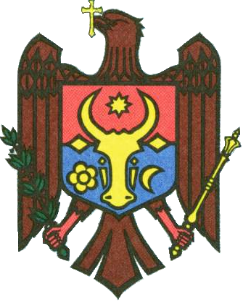 РЕСПУБЛИКА МОЛДОВАРАЙОН ТАРАКЛИЯГОРОДСКОЙ СОВЕТ ТараклияП Р И М Э Р И Я7401 Республика Молдова, р-н Тараклия,г. Тараклия,ул. Ленина, 128р/с 226612ф/к  1007601006069TREZMD2Xтел.(0294) 2-33-93 , тел./факс (0294) 2-57-74E-mail: info@taraclia.mdПояснительная Запискак решению "Об изменении бюджета на 2018 год"(июль Ректификат 4)«Изменение бюджета Примэрии г. Тараклия на 2018 года, согласно Закону № 101 от 07 июня 2018 года»УчреждениеНаименованиекод Есо (к6)Сумма(тыс. леев)ОбоснованиеД/С №2Взносы обязательного медицин страхования2122108676,0За счет поступивших денежных средств трансферты специального назначения из государственного бюджета местным. Д/С №2Покупка продуктов питания33311043350,0За счет поступивших денежных средств трансферты специального назначения из государственного бюджета местным. Д/С №2Итого:52026,0За счет поступивших денежных средств трансферты специального назначения из государственного бюджета местным. Д/С №3Взносы обязательного медицин страхования2122103748,0За счет поступивших денежных средств трансферты специального назначения из государственного бюджета местным.Д/С №3Покупка продуктов питания33311017000,0За счет поступивших денежных средств трансферты специального назначения из государственного бюджета местным.Итого:20748,0Д/С №4Взносы обязательного медицин страхования2122106800,0За счет поступивших денежных средств трансферты специального назначения из государственного бюджета местным.Д/С №4Покупка продуктов питания33311036126,0За счет поступивших денежных средств трансферты специального назначения из государственного бюджета местным.Итого:42926,0Специалист по ромамОплата труда211180100,0За счет поступивших денежных средств трансферты специального назначения из государственного бюджета местным.Итого:100,0115800,0REPUBLICA MOLDOVARAION TARACLIACONSILIUL ORAŞENESC TARACLIAP R I M Ă R I A7401 RepublicaMoldova, r-n Taraclia,or. Taraclia,str.Lenin, 128c/d 226612 c/f  1007601006069TREZMD2Xtel. (0294) 2-33-93 , tel./fax (0294) 2-57-74E-mail: info@taraclia.mdРЕСПУБЛИКА МОЛДОВАРАЙОН ТАРАКЛИЯГОРОДСКОЙ СОВЕТ ТараклияП Р И М Э Р И Я7401 Республика Молдова, р-н Тараклия,г. Тараклия,ул. Ленина, 128р/с 226612ф/к  1007601006069TREZMD2Xтел.(0294) 2-33-93 , тел./факс (0294) 2-57-74E-mail: info@taraclia.mdREPUBLICA MOLDOVARAION TARACLIACONSILIUL ORAŞENESC TARACLIAP R I M Ă R I A7401 RepublicaMoldova, r-n Taraclia,or. Taraclia,str.Lenin, 128c/d 226612 c/f  1007601006069TREZMD2Xtel. (0294) 2-33-93 , tel./fax (0294) 2-57-74E-mail: info@taraclia.mdРЕСПУБЛИКА МОЛДОВАРАЙОН ТАРАКЛИЯГОРОДСКОЙ СОВЕТ ТараклияП Р И М Э Р И Я7401 Республика Молдова, р-н Тараклия,г. Тараклия,ул. Ленина, 128р/с 226612ф/к  1007601006069TREZMD2Xтел.(0294) 2-33-93 , тел./факс (0294) 2-57-74E-mail: info@taraclia.mdREPUBLICA MOLDOVARAION TARACLIACONSILIUL ORAŞENESC TARACLIAP R I M Ă R I A7401 RepublicaMoldova, r-n Taraclia,or. Taraclia,str.Lenin, 128c/d 226612 c/f  1007601006069TREZMD2Xtel. (0294) 2-33-93 , tel./fax (0294) 2-57-74E-mail: info@taraclia.mdРЕСПУБЛИКА МОЛДОВАРАЙОН ТАРАКЛИЯГОРОДСКОЙ СОВЕТ ТараклияП Р И М Э Р И Я7401 Республика Молдова, р-н Тараклия,г. Тараклия,ул. Ленина, 128р/с 226612ф/к  1007601006069TREZMD2Xтел.(0294) 2-33-93 , тел./факс (0294) 2-57-74E-mail: info@taraclia.mdREPUBLICA MOLDOVARAION TARACLIACONSILIUL ORAŞENESC TARACLIAP R I M Ă R I A7401 RepublicaMoldova, r-n Taraclia,or. Taraclia,str.Lenin, 128c/d 226612 c/f  1007601006069TREZMD2Xtel. (0294) 2-33-93 , tel./fax (0294) 2-57-74E-mail: info@taraclia.mdРЕСПУБЛИКА МОЛДОВАРАЙОН ТАРАКЛИЯГОРОДСКОЙ СОВЕТ ТараклияП Р И М Э Р И Я7401 Республика Молдова, р-н Тараклия,г. Тараклия,ул. Ленина, 128р/с 226612ф/к  1007601006069TREZMD2Xтел.(0294) 2-33-93 , тел./факс (0294) 2-57-74E-mail: info@taraclia.mdREPUBLICA MOLDOVARAION TARACLIACONSILIUL ORAŞENESC TARACLIAP R I M Ă R I A7401 RepublicaMoldova, r-n Taraclia,or. Taraclia,str.Lenin, 128c/d 226612 c/f  1007601006069TREZMD2Xtel. (0294) 2-33-93 , tel./fax (0294) 2-57-74E-mail: info@taraclia.mdРЕСПУБЛИКА МОЛДОВАРАЙОН ТАРАКЛИЯГОРОДСКОЙ СОВЕТ ТараклияП Р И М Э Р И Я7401 Республика Молдова, р-н Тараклия,г. Тараклия,ул. Ленина, 128р/с 226612ф/к  1007601006069TREZMD2Xтел.(0294) 2-33-93 , тел./факс (0294) 2-57-74E-mail: info@taraclia.mdREPUBLICA MOLDOVARAION TARACLIACONSILIUL ORAŞENESC TARACLIAP R I M Ă R I A7401 RepublicaMoldova, r-n Taraclia,or. Taraclia,str.Lenin, 128c/d 226612 c/f  1007601006069TREZMD2Xtel. (0294) 2-33-93 , tel./fax (0294) 2-57-74E-mail: info@taraclia.mdРЕСПУБЛИКА МОЛДОВАРАЙОН ТАРАКЛИЯГОРОДСКОЙ СОВЕТ ТараклияП Р И М Э Р И Я7401 Республика Молдова, р-н Тараклия,г. Тараклия,ул. Ленина, 128р/с 226612ф/к  1007601006069TREZMD2Xтел.(0294) 2-33-93 , тел./факс (0294) 2-57-74E-mail: info@taraclia.mdREPUBLICA MOLDOVARAION TARACLIACONSILIUL ORAŞENESC TARACLIAP R I M Ă R I A7401 RepublicaMoldova, r-n Taraclia,or. Taraclia,str.Lenin, 128c/d 226612 c/f  1007601006069TREZMD2Xtel. (0294) 2-33-93 , tel./fax (0294) 2-57-74E-mail: info@taraclia.mdРЕСПУБЛИКА МОЛДОВАРАЙОН ТАРАКЛИЯГОРОДСКОЙ СОВЕТ ТараклияП Р И М Э Р И Я7401 Республика Молдова, р-н Тараклия,г. Тараклия,ул. Ленина, 128р/с 226612ф/к  1007601006069TREZMD2Xтел.(0294) 2-33-93 , тел./факс (0294) 2-57-74E-mail: info@taraclia.mdREPUBLICA MOLDOVARAION TARACLIACONSILIUL ORAŞENESC TARACLIAP R I M Ă R I A7401 RepublicaMoldova, r-n Taraclia,or. Taraclia,str.Lenin, 128c/d 226612 c/f  1007601006069TREZMD2Xtel. (0294) 2-33-93 , tel./fax (0294) 2-57-74E-mail: info@taraclia.mdРЕСПУБЛИКА МОЛДОВАРАЙОН ТАРАКЛИЯГОРОДСКОЙ СОВЕТ ТараклияП Р И М Э Р И Я7401 Республика Молдова, р-н Тараклия,г. Тараклия,ул. Ленина, 128р/с 226612ф/к  1007601006069TREZMD2Xтел.(0294) 2-33-93 , тел./факс (0294) 2-57-74E-mail: info@taraclia.mdREPUBLICA MOLDOVARAION TARACLIACONSILIUL ORAŞENESC TARACLIAP R I M Ă R I A7401 RepublicaMoldova, r-n Taraclia,or. Taraclia,str.Lenin, 128c/d 226612 c/f  1007601006069TREZMD2Xtel. (0294) 2-33-93 , tel./fax (0294) 2-57-74E-mail: info@taraclia.mdРЕСПУБЛИКА МОЛДОВАРАЙОН ТАРАКЛИЯГОРОДСКОЙ СОВЕТ ТараклияП Р И М Э Р И Я7401 Республика Молдова, р-н Тараклия,г. Тараклия,ул. Ленина, 128р/с 226612ф/к  1007601006069TREZMD2Xтел.(0294) 2-33-93 , тел./факс (0294) 2-57-74E-mail: info@taraclia.mdREPUBLICA MOLDOVARAION TARACLIACONSILIUL ORAŞENESC TARACLIAP R I M Ă R I A7401 RepublicaMoldova, r-n Taraclia,or. Taraclia,str.Lenin, 128c/d 226612 c/f  1007601006069TREZMD2Xtel. (0294) 2-33-93 , tel./fax (0294) 2-57-74E-mail: info@taraclia.mdРЕСПУБЛИКА МОЛДОВАРАЙОН ТАРАКЛИЯГОРОДСКОЙ СОВЕТ ТараклияП Р И М Э Р И Я7401 Республика Молдова, р-н Тараклия,г. Тараклия,ул. Ленина, 128р/с 226612ф/к  1007601006069TREZMD2Xтел.(0294) 2-33-93 , тел./факс (0294) 2-57-74E-mail: info@taraclia.mdREPUBLICA MOLDOVARAION TARACLIACONSILIUL ORAŞENESC TARACLIAP R I M Ă R I A7401 RepublicaMoldova, r-n Taraclia,or. Taraclia,str.Lenin, 128c/d 226612 c/f  1007601006069TREZMD2Xtel. (0294) 2-33-93 , tel./fax (0294) 2-57-74E-mail: info@taraclia.mdРЕСПУБЛИКА МОЛДОВАРАЙОН ТАРАКЛИЯГОРОДСКОЙ СОВЕТ ТараклияП Р И М Э Р И Я7401 Республика Молдова, р-н Тараклия,г. Тараклия,ул. Ленина, 128р/с 226612ф/к  1007601006069TREZMD2Xтел.(0294) 2-33-93 , тел./факс (0294) 2-57-74E-mail: info@taraclia.mdREPUBLICA MOLDOVARAION TARACLIACONSILIUL ORAŞENESC TARACLIAP R I M Ă R I A7401 RepublicaMoldova, r-n Taraclia,or. Taraclia,str.Lenin, 128c/d 226612 c/f  1007601006069TREZMD2Xtel. (0294) 2-33-93 , tel./fax (0294) 2-57-74E-mail: info@taraclia.mdРЕСПУБЛИКА МОЛДОВАРАЙОН ТАРАКЛИЯГОРОДСКОЙ СОВЕТ ТараклияП Р И М Э Р И Я7401 Республика Молдова, р-н Тараклия,г. Тараклия,ул. Ленина, 128р/с 226612ф/к  1007601006069TREZMD2Xтел.(0294) 2-33-93 , тел./факс (0294) 2-57-74E-mail: info@taraclia.mdREPUBLICA MOLDOVARAION TARACLIACONSILIUL ORAŞENESC TARACLIAP R I M Ă R I A7401 RepublicaMoldova, r-n Taraclia,or. Taraclia,str.Lenin, 128c/d 226612 c/f  1007601006069TREZMD2Xtel. (0294) 2-33-93 , tel./fax (0294) 2-57-74E-mail: info@taraclia.mdРЕСПУБЛИКА МОЛДОВАРАЙОН ТАРАКЛИЯГОРОДСКОЙ СОВЕТ ТараклияП Р И М Э Р И Я7401 Республика Молдова, р-н Тараклия,г. Тараклия,ул. Ленина, 128р/с 226612ф/к  1007601006069TREZMD2Xтел.(0294) 2-33-93 , тел./факс (0294) 2-57-74E-mail: info@taraclia.mdREPUBLICA MOLDOVARAION TARACLIACONSILIUL ORAŞENESC TARACLIAP R I M Ă R I A7401 RepublicaMoldova, r-n Taraclia,or. Taraclia,str.Lenin, 128c/d 226612 c/f  1007601006069TREZMD2Xtel. (0294) 2-33-93 , tel./fax (0294) 2-57-74E-mail: info@taraclia.mdРЕСПУБЛИКА МОЛДОВАРАЙОН ТАРАКЛИЯГОРОДСКОЙ СОВЕТ ТараклияП Р И М Э Р И Я7401 Республика Молдова, р-н Тараклия,г. Тараклия,ул. Ленина, 128р/с 226612ф/к  1007601006069TREZMD2Xтел.(0294) 2-33-93 , тел./факс (0294) 2-57-74E-mail: info@taraclia.mdREPUBLICA MOLDOVARAION TARACLIACONSILIUL ORAŞENESC TARACLIAP R I M Ă R I A7401 RepublicaMoldova, r-n Taraclia,or. Taraclia,str.Lenin, 128c/d 226612 c/f  1007601006069TREZMD2Xtel. (0294) 2-33-93 , tel./fax (0294) 2-57-74E-mail: info@taraclia.mdРЕСПУБЛИКА МОЛДОВАРАЙОН ТАРАКЛИЯГОРОДСКОЙ СОВЕТ ТараклияП Р И М Э Р И Я7401 Республика Молдова, р-н Тараклия,г. Тараклия,ул. Ленина, 128р/с 226612ф/к  1007601006069TREZMD2Xтел.(0294) 2-33-93 , тел./факс (0294) 2-57-74E-mail: info@taraclia.mdREPUBLICA MOLDOVARAION TARACLIACONSILIUL ORAŞENESC TARACLIAP R I M Ă R I A7401 RepublicaMoldova, r-n Taraclia,or. Taraclia,str.Lenin, 128c/d 226612 c/f  1007601006069TREZMD2Xtel. (0294) 2-33-93 , tel./fax (0294) 2-57-74E-mail: info@taraclia.mdРЕСПУБЛИКА МОЛДОВАРАЙОН ТАРАКЛИЯГОРОДСКОЙ СОВЕТ ТараклияП Р И М Э Р И Я7401 Республика Молдова, р-н Тараклия,г. Тараклия,ул. Ленина, 128р/с 226612ф/к  1007601006069TREZMD2Xтел.(0294) 2-33-93 , тел./факс (0294) 2-57-74E-mail: info@taraclia.mdREPUBLICA MOLDOVARAION TARACLIACONSILIUL ORAŞENESC TARACLIAP R I M Ă R I A7401 RepublicaMoldova, r-n Taraclia,or. Taraclia,str.Lenin, 128c/d 226612 c/f  1007601006069TREZMD2Xtel. (0294) 2-33-93 , tel./fax (0294) 2-57-74E-mail: info@taraclia.mdРЕСПУБЛИКА МОЛДОВАРАЙОН ТАРАКЛИЯГОРОДСКОЙ СОВЕТ ТараклияП Р И М Э Р И Я7401 Республика Молдова, р-н Тараклия,г. Тараклия,ул. Ленина, 128р/с 226612ф/к  1007601006069TREZMD2Xтел.(0294) 2-33-93 , тел./факс (0294) 2-57-74E-mail: info@taraclia.mdREPUBLICA MOLDOVARAION TARACLIACONSILIUL ORAŞENESC TARACLIAP R I M Ă R I A7401 RepublicaMoldova, r-n Taraclia,or. Taraclia,str.Lenin, 128c/d 226612 c/f  1007601006069TREZMD2Xtel. (0294) 2-33-93 , tel./fax (0294) 2-57-74E-mail: info@taraclia.mdРЕСПУБЛИКА МОЛДОВАРАЙОН ТАРАКЛИЯГОРОДСКОЙ СОВЕТ ТараклияП Р И М Э Р И Я7401 Республика Молдова, р-н Тараклия,г. Тараклия,ул. Ленина, 128р/с 226612ф/к  1007601006069TREZMD2Xтел.(0294) 2-33-93 , тел./факс (0294) 2-57-74E-mail: info@taraclia.mdREPUBLICA MOLDOVARAION TARACLIACONSILIUL ORAŞENESC TARACLIAP R I M Ă R I A7401 RepublicaMoldova, r-n Taraclia,or. Taraclia,str.Lenin, 128c/d 226612 c/f  1007601006069TREZMD2Xtel. (0294) 2-33-93 , tel./fax (0294) 2-57-74E-mail: info@taraclia.mdРЕСПУБЛИКА МОЛДОВАРАЙОН ТАРАКЛИЯГОРОДСКОЙ СОВЕТ ТараклияП Р И М Э Р И Я7401 Республика Молдова, р-н Тараклия,г. Тараклия,ул. Ленина, 128р/с 226612ф/к  1007601006069TREZMD2Xтел.(0294) 2-33-93 , тел./факс (0294) 2-57-74E-mail: info@taraclia.mdREPUBLICA MOLDOVARAION TARACLIACONSILIUL ORAŞENESC TARACLIAP R I M Ă R I A7401 Republica Moldova, r-n Taraclia,or. Taraclia, str.Lenin, 128c/d 226612 c/f  1007601006069TREZMD2Xtel. (0294) 2-33-93 , tel./fax (0294) 2-57-74E-mail: info@taraclia.md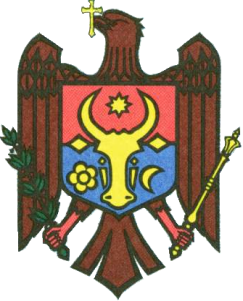 РЕСПУБЛИКА МОЛДОВАРАЙОН ТАРАКЛИЯГОРОДСКОЙ СОВЕТ ТараклияП Р И М Э Р И Я7401 Республика Молдова, р-н Тараклия,г. Тараклия, ул. Ленина, 128р/с 226612ф/к  1007601006069TREZMD2Xтел.(0294) 2-33-93 , тел./факс (0294) 2-57-74E-mail: info@taraclia.mdREPUBLICA MOLDOVARAION TARACLIACONSILIUL ORAŞENESC TARACLIAP R I M Ă R I A7401 RepublicaMoldova, r-n Taraclia,or. Taraclia,str.Lenin, 128c/d 226612 c/f  1007601006069TREZMD2Xtel. (0294) 2-33-93 , tel./fax (0294) 2-57-74E-mail: info@taraclia.mdРЕСПУБЛИКА МОЛДОВАРАЙОН ТАРАКЛИЯГОРОДСКОЙ СОВЕТ ТараклияП Р И М Э Р И Я7401 Республика Молдова, р-н Тараклия,г. Тараклия,ул. Ленина, 128р/с 226612ф/к  1007601006069TREZMD2Xтел.(0294) 2-33-93 , тел./факс (0294) 2-57-74E-mail: info@taraclia.mdREPUBLICA MOLDOVARAION TARACLIACONSILIUL ORAŞENESC TARACLIAP R I M Ă R I A7401 RepublicaMoldova, r-n Taraclia,or. Taraclia,str.Lenin, 128c/d 226612 c/f  1007601006069TREZMD2Xtel. (0294) 2-33-93 , tel./fax (0294) 2-57-74E-mail: info@taraclia.mdРЕСПУБЛИКА МОЛДОВАРАЙОН ТАРАКЛИЯГОРОДСКОЙ СОВЕТ ТараклияП Р И М Э Р И Я7401 Республика Молдова, р-н Тараклия,г. Тараклия,ул. Ленина, 128р/с 226612ф/к  1007601006069TREZMD2Xтел.(0294) 2-33-93 , тел./факс (0294) 2-57-74E-mail: info@taraclia.mdREPUBLICA MOLDOVARAION TARACLIACONSILIUL ORAŞENESC TARACLIAP R I M Ă R I A7401 RepublicaMoldova, r-n Taraclia,or. Taraclia,str.Lenin, 128c/d 226612 c/f  1007601006069TREZMD2Xtel. (0294) 2-33-93 , tel./fax (0294) 2-57-74E-mail: info@taraclia.mdРЕСПУБЛИКА МОЛДОВАРАЙОН ТАРАКЛИЯГОРОДСКОЙ СОВЕТ ТараклияП Р И М Э Р И Я7401 Республика Молдова, р-н Тараклия,г. Тараклия,ул. Ленина, 128р/с 226612ф/к  1007601006069TREZMD2Xтел.(0294) 2-33-93 , тел./факс (0294) 2-57-74E-mail: info@taraclia.mdREPUBLICA MOLDOVARAION TARACLIACONSILIUL ORAŞENESC TARACLIAP R I M Ă R I A7401 RepublicaMoldova, r-n Taraclia,or. Taraclia,str.Lenin, 128c/d 226612 c/f  1007601006069TREZMD2Xtel. (0294) 2-33-93 , tel./fax (0294) 2-57-74E-mail: info@taraclia.mdРЕСПУБЛИКА МОЛДОВАРАЙОН ТАРАКЛИЯГОРОДСКОЙ СОВЕТ ТараклияП Р И М Э Р И Я7401 Республика Молдова, р-н Тараклия,г. Тараклия,ул. Ленина, 128р/с 226612ф/к  1007601006069TREZMD2Xтел.(0294) 2-33-93 , тел./факс (0294) 2-57-74E-mail: info@taraclia.mdREPUBLICA MOLDOVARAION TARACLIACONSILIUL ORAŞENESC TARACLIAP R I M Ă R I A7401 RepublicaMoldova, r-n Taraclia,or. Taraclia,str.Lenin, 128c/d 226612 c/f  1007601006069TREZMD2Xtel. (0294) 2-33-93 , tel./fax (0294) 2-57-74E-mail: info@taraclia.mdРЕСПУБЛИКА МОЛДОВАРАЙОН ТАРАКЛИЯГОРОДСКОЙ СОВЕТ ТараклияП Р И М Э Р И Я7401 Республика Молдова, р-н Тараклия,г. Тараклия,ул. Ленина, 128р/с 226612ф/к  1007601006069TREZMD2Xтел.(0294) 2-33-93 , тел./факс (0294) 2-57-74E-mail: info@taraclia.mdREPUBLICA MOLDOVARAION TARACLIACONSILIUL ORAŞENESC TARACLIAP R I M Ă R I A7401 RepublicaMoldova, r-n Taraclia,or. Taraclia,str.Lenin, 128c/d 226612 c/f  1007601006069TREZMD2Xtel. (0294) 2-33-93 , tel./fax (0294) 2-57-74E-mail: info@taraclia.mdРЕСПУБЛИКА МОЛДОВАРАЙОН ТАРАКЛИЯГОРОДСКОЙ СОВЕТ ТараклияП Р И М Э Р И Я7401 Республика Молдова, р-н Тараклия,г. Тараклия,ул. Ленина, 128р/с 226612ф/к  1007601006069TREZMD2Xтел.(0294) 2-33-93 , тел./факс (0294) 2-57-74E-mail: info@taraclia.mdREPUBLICA MOLDOVARAION TARACLIACONSILIUL ORAŞENESC TARACLIAP R I M Ă R I A7401 RepublicaMoldova, r-n Taraclia,or. Taraclia,str.Lenin, 128c/d 226612 c/f  1007601006069TREZMD2Xtel. (0294) 2-33-93 , tel./fax (0294) 2-57-74E-mail: info@taraclia.mdРЕСПУБЛИКА МОЛДОВАРАЙОН ТАРАКЛИЯГОРОДСКОЙ СОВЕТ ТараклияП Р И М Э Р И Я7401 Республика Молдова, р-н Тараклия,г. Тараклия,ул. Ленина, 128р/с 226612ф/к  1007601006069TREZMD2Xтел.(0294) 2-33-93 , тел./факс (0294) 2-57-74E-mail: info@taraclia.md